[MS-PUBWS]: Publishing Web Service ProtocolIntellectual Property Rights Notice for Open Specifications DocumentationTechnical Documentation. Microsoft publishes Open Specifications documentation (“this documentation”) for protocols, file formats, data portability, computer languages, and standards support. Additionally, overview documents cover inter-protocol relationships and interactions. Copyrights. This documentation is covered by Microsoft copyrights. Regardless of any other terms that are contained in the terms of use for the Microsoft website that hosts this documentation, you can make copies of it in order to develop implementations of the technologies that are described in this documentation and can distribute portions of it in your implementations that use these technologies or in your documentation as necessary to properly document the implementation. You can also distribute in your implementation, with or without modification, any schemas, IDLs, or code samples that are included in the documentation. This permission also applies to any documents that are referenced in the Open Specifications documentation. No Trade Secrets. Microsoft does not claim any trade secret rights in this documentation. Patents. Microsoft has patents that might cover your implementations of the technologies described in the Open Specifications documentation. Neither this notice nor Microsoft's delivery of this documentation grants any licenses under those patents or any other Microsoft patents. However, a given Open Specifications document might be covered by the Microsoft Open Specifications Promise or the Microsoft Community Promise. If you would prefer a written license, or if the technologies described in this documentation are not covered by the Open Specifications Promise or Community Promise, as applicable, patent licenses are available by contacting iplg@microsoft.com. License Programs. To see all of the protocols in scope under a specific license program and the associated patents, visit the Patent Map. Trademarks. The names of companies and products contained in this documentation might be covered by trademarks or similar intellectual property rights. This notice does not grant any licenses under those rights. For a list of Microsoft trademarks, visit www.microsoft.com/trademarks. Fictitious Names. The example companies, organizations, products, domain names, email addresses, logos, people, places, and events that are depicted in this documentation are fictitious. No association with any real company, organization, product, domain name, email address, logo, person, place, or event is intended or should be inferred.Reservation of Rights. All other rights are reserved, and this notice does not grant any rights other than as specifically described above, whether by implication, estoppel, or otherwise. Tools. The Open Specifications documentation does not require the use of Microsoft programming tools or programming environments in order for you to develop an implementation. If you have access to Microsoft programming tools and environments, you are free to take advantage of them. Certain Open Specifications documents are intended for use in conjunction with publicly available standards specifications and network programming art and, as such, assume that the reader either is familiar with the aforementioned material or has immediate access to it.Support. For questions and support, please contact dochelp@microsoft.com. Revision SummaryTable of Contents1	Introduction	91.1	Glossary	91.2	References	121.2.1	Normative References	121.2.2	Informative References	131.3	Overview	131.3.1	Page Layout Operations	131.3.2	Status Operations	131.3.3	Translation Operations	131.3.4	Wait Operation	141.3.5	Friendly URLs Operation	141.4	Relationship to Other Protocols	141.5	Prerequisites/Preconditions	141.6	Applicability Statement	141.7	Versioning and Capability Negotiation	151.8	Vendor-Extensible Fields	151.9	Standards Assignments	152	Messages	162.1	Transport	162.2	Common Message Syntax	162.2.1	Namespaces	162.2.2	Messages	162.2.3	Elements	162.2.4	Complex Types	172.2.4.1	PublishingObjectStatus	172.2.4.2	ArrayOfString	192.2.4.3	ArrayOfPublishingObjectStatus	202.2.4.4	ArrayOfFriendlyUrl	202.2.4.5	FriendlyUrl	202.2.4.6	ArrayOfFriendlyUrlBasedWeb	222.2.4.7	FriendlyUrlBasedWeb	222.2.5	Simple Types	232.2.6	Attributes	232.2.7	Groups	232.2.8	Attribute Groups	232.2.9	Common Data Structures	233	Protocol Details	243.1	PublishingServiceSoap Server Details	243.1.1	Abstract Data Model	243.1.1.1	Page Layouts	243.1.1.2	Scheduling	253.1.1.3	Variations	263.1.1.4	Friendly URLs	263.1.1.5	Change Token Based Containers	263.1.2	Timers	263.1.3	Initialization	263.1.4	Message Processing Events and Sequencing Rules	263.1.4.1	CreatePageLayout	273.1.4.1.1	Messages	283.1.4.1.1.1	CreatePageLayoutSoapIn	283.1.4.1.1.2	CreatePageLayoutSoapOut	283.1.4.1.2	Elements	283.1.4.1.2.1	CreatePageLayout	283.1.4.1.2.2	CreatePageLayoutResponse	293.1.4.1.3	Complex Types	303.1.4.1.4	Simple Types	303.1.4.1.5	Attributes	303.1.4.1.6	Groups	303.1.4.1.7	Attribute Groups	303.1.4.2	DisconnectPageLayout	303.1.4.2.1	Messages	303.1.4.2.1.1	DisconnectPageLayoutSoapIn	313.1.4.2.1.2	DisconnectPageLayoutSoapOut	313.1.4.2.2	Elements	313.1.4.2.2.1	DisconnectPageLayout	313.1.4.2.2.2	DisconnectPageLayoutResponse	323.1.4.2.3	Complex Types	323.1.4.2.4	Simple Types	323.1.4.2.5	Attributes	323.1.4.2.6	Groups	323.1.4.2.7	Attribute Groups	323.1.4.3	ReconnectPageLayout	323.1.4.3.1	Messages	333.1.4.3.1.1	ReconnectPageLayoutSoapIn	333.1.4.3.1.2	ReconnectPageLayoutSoapOut	333.1.4.3.2	Elements	333.1.4.3.2.1	ReconnectPageLayout	343.1.4.3.2.2	ReconnectPageLayoutResponse	343.1.4.3.3	Complex Types	343.1.4.3.4	Simple Types	353.1.4.3.5	Attributes	353.1.4.3.6	Groups	353.1.4.3.7	Attribute Groups	353.1.4.4	ExportObjects	353.1.4.4.1	Messages	353.1.4.4.1.1	ExportObjectsSoapIn	363.1.4.4.1.2	ExportObjectsSoapOut	363.1.4.4.2	Elements	363.1.4.4.2.1	ExportObjects	363.1.4.4.2.2	ExportObjectsResponse	363.1.4.4.2.3	Language Settings	373.1.4.4.2.4	Fields	383.1.4.4.3	Complex Types	383.1.4.4.4	Simple Types	383.1.4.4.5	Attributes	383.1.4.4.6	Groups	383.1.4.4.7	Attribute Groups	383.1.4.5	ImportObjects	383.1.4.5.1	Messages	393.1.4.5.1.1	ImportObjectsSoapIn	393.1.4.5.1.2	ImportObjectsSoapOut	393.1.4.5.2	Elements	393.1.4.5.2.1	ImportObjects	403.1.4.5.2.2	ImportObjectsResponse	403.1.4.5.3	Complex Types	403.1.4.5.4	Simple Types	403.1.4.5.5	Attributes	413.1.4.5.6	Groups	413.1.4.5.7	Attribute Groups	413.1.4.6	GetObjectStatus	413.1.4.6.1	Messages	413.1.4.6.1.1	GetObjectStatusSoapIn	423.1.4.6.1.2	GetObjectStatusSoapOut	423.1.4.6.2	Elements	423.1.4.6.2.1	GetObjectStatus	423.1.4.6.2.2	GetObjectStatusResponse	433.1.4.6.3	Complex Types	433.1.4.6.4	Simple Types	433.1.4.6.5	Attributes	433.1.4.6.6	Groups	433.1.4.6.7	Attribute Groups	433.1.4.7	GetObjectStatusCollection	433.1.4.7.1	Messages	443.1.4.7.1.1	GetObjectStatusCollectionSoapIn	443.1.4.7.1.2	GetObjectStatusCollectionSoapOut	443.1.4.7.2	Elements	443.1.4.7.2.1	GetObjectStatusCollection	443.1.4.7.2.2	GetObjectStatusCollectionResponse	453.1.4.7.3	Complex Types	453.1.4.7.4	Simple Types	453.1.4.7.5	Attributes	453.1.4.7.6	Groups	453.1.4.7.7	Attribute Groups	453.1.4.8	GetObjectStatusCollectionWithExclusions	453.1.4.8.1	Messages	463.1.4.8.1.1	GetObjectStatusCollectionWithExclusionsSoapIn	463.1.4.8.1.2	GetObjectStatusCollectionWithExclusionsSoapOut	463.1.4.8.2	Elements	473.1.4.8.2.1	GetObjectStatusCollectionWithExclusions	473.1.4.8.2.2	GetObjectStatusCollectionWithExclusionsResponse	473.1.4.8.3	Complex Types	483.1.4.8.4	Simple Types	483.1.4.8.5	Attributes	483.1.4.8.6	Groups	483.1.4.8.7	Attribute Groups	483.1.4.9	Wait	483.1.4.9.1	Messages	483.1.4.9.1.1	WaitSoapIn	493.1.4.9.1.2	WaitSoapOut	493.1.4.9.2	Elements	493.1.4.9.2.1	Wait	493.1.4.9.2.2	WaitResponse	503.1.4.9.3	Complex Types	503.1.4.9.4	Simple Types	503.1.4.9.5	Attributes	503.1.4.9.6	Groups	503.1.4.9.7	Attribute Groups	503.1.4.10	GetAllContentSlices	503.1.4.10.1	Messages	513.1.4.10.1.1	GetAllContentSlicesSoapIn	513.1.4.10.1.2	GetAllContentSlicesSoapOut	513.1.4.10.2	Elements	513.1.4.10.2.1	GetAllConentSlices	513.1.4.10.2.2	GetAllContentSlicesResponse	513.1.4.10.3	Complex Types	523.1.4.10.3.1	ArrayOfContentSlice	523.1.4.10.3.2	ContentSlice	523.1.4.10.4	Simple Types	533.1.4.10.5	Attributes	533.1.4.10.6	Groups	533.1.4.10.7	Attribute Groups	533.1.4.11	GetFriendlyUrlBasedWebs	533.1.4.11.1	Messages	533.1.4.11.1.1	GetFriendlyUrlBasedWebsSoapIn	543.1.4.11.1.2	GetFriendlyUrlBasedWebSoapOut	543.1.4.11.2	Elements	543.1.4.11.2.1	GetFriendlyUrlBasedWebs	543.1.4.11.2.2	GetFriendlyUrlBasedWebsResponse	543.1.4.11.3	Complex Types	553.1.4.11.4	Simple Types	553.1.4.11.5	Attributes	553.1.4.11.6	Groups	553.1.4.11.7	Attribute Groups	553.1.4.12	GetChangedFriendlyUrlBasedWebs	553.1.4.12.1	Messages	563.1.4.12.1.1	GetChangedFriendlyUrlBasedWebsSoapIn	563.1.4.12.1.2	GetChangedFriendlyUrlBasedWebsSoapOut	563.1.4.12.2	Elements	563.1.4.12.2.1	GetChangedFriendlyUrlBasedWebs	563.1.4.12.2.2	GetChangedFriendlyUrlBasedWebsResponse	573.1.4.12.3	Complex Types	573.1.4.12.4	Simple Types	573.1.4.12.5	Attributes	573.1.4.12.6	Groups	573.1.4.12.7	Attribute Groups	573.1.4.13	GetAllFriendlyUrls	583.1.4.13.1	Messages	583.1.4.13.1.1	GetAllFriendlyUrlsSoapIn	583.1.4.13.1.2	GetAllFriendlyUrlsSoapOut	593.1.4.13.2	Elements	593.1.4.13.2.1	GetAllFriendlyUrls	593.1.4.13.2.2	GetAllFriendlyUrlsResponse	593.1.4.13.3	Complex Types	603.1.4.13.4	Simple Types	603.1.4.13.5	Attributes	603.1.4.13.6	Groups	603.1.4.13.7	Attribute Groups	603.1.4.14	GetChangedFriendlyUrls	603.1.4.14.1	Messages	603.1.4.14.1.1	GetChangedFriendlyUrlsSoapIn	613.1.4.14.1.2	GetChangedFriendlyUrlsSoapOut	613.1.4.14.2	Elements	613.1.4.14.2.1	GetChangedFriendlyUrls	613.1.4.14.2.2	GetChangedFriendlyUrlsResponse	623.1.4.14.3	Complex Types	623.1.4.14.4	Simple Types	623.1.4.14.5	Attributes	623.1.4.14.6	Groups	623.1.4.14.7	Attribute Groups	623.1.4.15	GetFriendlyUrl	623.1.4.15.1	Messages	633.1.4.15.1.1	GetFriendlyUrlSoapIn	633.1.4.15.1.2	GetFriendlyUrlSoapOut	633.1.4.15.2	Elements	633.1.4.15.2.1	GetFriendlyUrl	633.1.4.15.2.2	GetFriendlyUrlResponse	643.1.4.15.3	Complex Types	643.1.4.15.4	Simple Types	643.1.4.15.5	Attributes	643.1.4.15.6	Groups	643.1.4.15.7	Attribute Groups	643.1.5	Timer Events	643.1.6	Other Local Events	644	Protocol Examples	654.1	Page and Page Layout Editing Suite	654.2	Translation Workflow	664.3	Publishing Dashboard	684.4	Script Sleep	685	Security	705.1	Security Considerations for Implementers	705.2	Index of Security Parameters	706	Appendix A: Full WSDL	717	Appendix B: Product Behavior	848	Change Tracking	869	Index	87IntroductionThe Publishing Web Service Protocol enables a protocol client to perform tasks related to template-based published content on a protocol server. The protocol client receives information about one or more objects from the protocol server, and the protocol client submits to the protocol server changes to the states of one or more objects.Sections 1.5, 1.8, 1.9, 2, and 3 of this specification are normative. All other sections and examples in this specification are informative.GlossaryThis document uses the following terms:Boolean: An operation or expression that can be evaluated only as either true or false.content placeholder: A region within a page layout that is populated dynamically with the value of the publishing page field to which it is bound.content slice: A container of sites that have friendly URLs.content type: A named and uniquely identifiable collection of settings and fields that store metadata for individual items in a SharePoint list. One or more content types can be associated with a list, which restricts the contents to items of those types.content type identifier: A unique identifier that is assigned to a content type.deployment package: A collection of files that represent a serialized snapshot of data. A deployment package is stored as XML files that describe the deployment objects and their relationships, and a binary file for each object. Optionally, the resulting set of files can be compressed into one or more files in the compressed PRIME data format (CMP). descendant content type: Any content type that inherits settings from another content type.displayed version: Document version information that is formatted for display in the user interface. The displayed version uses the format MajorVersion.MinorVersion, where MajorVersion is the published version number and MinorVersion is the draft version number, separated by a decimal point. See also major version and minor version.document: An object in a content database such as a file, folder, list, or site. Each object is identified by a URI.document library: A type of list that is a container for documents and folders.document stream: A byte stream that is associated with a document, such as the content of a file. Some documents do not have document streams.field: A container for metadata within a SharePoint list and associated list items. file: A single, discrete unit of content.folder: A file system construct. File systems organize a volume's data by providing a hierarchy of objects, which are referred to as folders or directories, that contain files and can also contain other folders.friendly URL: A web address that is easy for users to read and for search engines to crawl.globally unique identifier (GUID): A term used interchangeably with universally unique identifier (UUID) in Microsoft protocol technical documents (TDs). Interchanging the usage of these terms does not imply or require a specific algorithm or mechanism to generate the value. Specifically, the use of this term does not imply or require that the algorithms described in [RFC4122] or [C706] must be used for generating the GUID. See also universally unique identifier (UUID).Hypertext Transfer Protocol (HTTP): An application-level protocol for distributed, collaborative, hypermedia information systems (text, graphic images, sound, video, and other multimedia files) on the World Wide Web.Hypertext Transfer Protocol Secure (HTTPS): An extension of HTTP that securely encrypts and decrypts web page requests. In some older protocols, "Hypertext Transfer Protocol over Secure Sockets Layer" is still used (Secure Sockets Layer has been deprecated). For more information, see [SSL3] and [RFC5246].list: A container within a SharePoint site that stores list items. A list has a customizable schema that is composed of one or more fields. list item: An individual entry within a SharePoint list. Each list item has a schema that maps to fields in the list that contains the item, depending on the content type of the item.major version: An iteration of a software component, document, or list item that is ready for a larger group to see, or has changed significantly from the previous major version. For an item on a SharePoint site, the minor version is always "0" (zero) for a major version.minor version: An iteration of a software component, document, or list item that is in progress or has changed only slightly from the previous version. For an item on a SharePoint site, the minor version number is never "0" (zero) and is incremented for each new version of an item, unless a major version is explicitly published. When minor versioning is disabled on a SharePoint site, only major version numbers are incremented, and the minor version is always "0" (zero).moderated object: An object for which a moderator reviews and either approves or rejects additions or changes to that object or to objects that are contained by that object. New objects and changes to existing objects can be seen by other users only after they have been approved by the moderator.moderation status: A content approval status that indicates whether a list item was approved by a moderator.page: A file that consists of HTML and can include references to graphics, scripts, or dynamic content such as Web Parts.page layout: A dynamic web template that is stored as a document. It contains content placeholders that bind to fields of a publishing page. A page layout has an associated content type that determines which publishing pages it can be bound to.publishing object: Any file, document, or list item that is versioned or moderated, or has a publishing schedule.publishing page: A document that binds to a page layout to generate an HTML page for display to a reader. Publishing pages have specific fields that contain the content that is displayed in an HTML page.site: A group of related pages and data within a SharePoint site collection. The structure and content of a site is based on a site definition. Also referred to as SharePoint site and web site.site collection: A set of websites that are in the same content database, have the same owner, and share administration settings. A site collection can be identified by a GUID or the URL of the top-level site for the site collection. Each site collection contains a top-level site, can contain one or more subsites, and can have a shared navigational structure.site-relative URL: A URL that is relative to the site that contains a resource and does not begin with a leading slash (/).SOAP: A lightweight protocol for exchanging structured information in a decentralized, distributed environment. SOAP uses XML technologies to define an extensible messaging framework, which provides a message construct that can be exchanged over a variety of underlying protocols. The framework has been designed to be independent of any particular programming model and other implementation-specific semantics. SOAP 1.2 supersedes SOAP 1.1. See [SOAP1.2-1/2003].SOAP action: The HTTP request header field used to indicate the intent of the SOAP request, using a URI value. See [SOAP1.1] section 6.1.1 for more information.SOAP body: A container for the payload data being delivered by a SOAP message to its recipient. See [SOAP1.2-1/2007] section 5.3 for more information.SOAP fault: A container for error and status information within a SOAP message. See [SOAP1.2-1/2007] section 5.4 for more information.SOAP message: An XML document consisting of a mandatory SOAP envelope, an optional SOAP header, and a mandatory SOAP body. See [SOAP1.2-1/2007] section 5 for more information.source variation site: A website that contains a collection of publishing pages to be copied to other sites, which are referred to as target variation sites. After the publishing pages are copied to a target variation site, they can be translated into another language. See also target variation site.target variation site: A website to which a collection of publishing pages were copied from another site, which is referred to as a source variation site. See also source variation site.Uniform Resource Locator (URL): A string of characters in a standardized format that identifies a document or resource on the World Wide Web. The format is as specified in [RFC1738].variations: An application that facilitates translation and related management processes for websites and publishing pages. It can be used to copy content from one site, which is referred to as the source variation site, to one or more other sites, which are referred to as target variation sites. After the content is copied, it can be translated into different languages for those target variation sites.web crawler: A search component that traverses websites, downloads content from those sites, and submits that content for indexing.Web Services Description Language (WSDL): An XML format for describing network services as a set of endpoints that operate on messages that contain either document-oriented or procedure-oriented information. The operations and messages are described abstractly and are bound to a concrete network protocol and message format in order to define an endpoint. Related concrete endpoints are combined into abstract endpoints, which describe a network service. WSDL is extensible, which allows the description of endpoints and their messages regardless of the message formats or network protocols that are used.WSDL message: An abstract, typed definition of the data that is communicated during a WSDL operation [WSDL]. Also, an element that describes the data being exchanged between web service providers and clients.WSDL operation: A single action or function of a web service. The execution of a WSDL operation typically requires the exchange of messages between the service requestor and the service provider.XML: The Extensible Markup Language, as described in [XML1.0].XML namespace: A collection of names that is used to identify elements, types, and attributes in XML documents identified in a URI reference [RFC3986]. A combination of XML namespace and local name allows XML documents to use elements, types, and attributes that have the same names but come from different sources. For more information, see [XMLNS-2ED].XML namespace prefix: An abbreviated form of an XML namespace, as described in [XML].XML schema: A description of a type of XML document that is typically expressed in terms of constraints on the structure and content of documents of that type, in addition to the basic syntax constraints that are imposed by XML itself. An XML schema provides a view of a document type at a relatively high level of abstraction.XML schema definition (XSD): The World Wide Web Consortium (W3C) standard language that is used in defining XML schemas. Schemas are useful for enforcing structure and constraining the types of data that can be used validly within other XML documents. XML schema definition refers to the fully specified and currently recommended standard for use in authoring XML schemas.XMLHTTPRequest (XHR): A software component that is used by browser-based scripts to transfer data between a web browser and a web server.MAY, SHOULD, MUST, SHOULD NOT, MUST NOT: These terms (in all caps) are used as defined in [RFC2119]. All statements of optional behavior use either MAY, SHOULD, or SHOULD NOT.ReferencesLinks to a document in the Microsoft Open Specifications library point to the correct section in the most recently published version of the referenced document. However, because individual documents in the library are not updated at the same time, the section numbers in the documents may not match. You can confirm the correct section numbering by checking the Errata.  Normative ReferencesWe conduct frequent surveys of the normative references to assure their continued availability. If you have any issue with finding a normative reference, please contact dochelp@microsoft.com. We will assist you in finding the relevant information. [MS-PRIMEPF] Microsoft Corporation, "Deployment Package Format".[MS-WSSFO3] Microsoft Corporation, "Windows SharePoint Services (WSS): File Operations Database Communications Version 3 Protocol".[MS-WSSTS] Microsoft Corporation, "Windows SharePoint Services".[RFC1766] Alvestrand, H., "Tags for the Identification of Languages", RFC 1766, March 1995, http://www.ietf.org/rfc/rfc1766.txt[RFC2119] Bradner, S., "Key words for use in RFCs to Indicate Requirement Levels", BCP 14, RFC 2119, March 1997, http://www.rfc-editor.org/rfc/rfc2119.txt[RFC2616] Fielding, R., Gettys, J., Mogul, J., et al., "Hypertext Transfer Protocol -- HTTP/1.1", RFC 2616, June 1999, http://www.rfc-editor.org/rfc/rfc2616.txt[SOAP1.1] Box, D., Ehnebuske, D., Kakivaya, G., et al., "Simple Object Access Protocol (SOAP) 1.1", W3C Note, May 2000, http://www.w3.org/TR/2000/NOTE-SOAP-20000508/[SOAP1.2-1/2007] Gudgin, M., Hadley, M., Mendelsohn, N., et al., "SOAP Version 1.2 Part 1: Messaging Framework (Second Edition)", W3C Recommendation, April 2007, http://www.w3.org/TR/2007/REC-soap12-part1-20070427/[SOAP1.2-2/2007] Gudgin, M., Hadley, M., Mendelsohn, N., et al., "SOAP Version 1.2 Part 2: Adjuncts (Second Edition)", W3C Recommendation, April 2007, http://www.w3.org/TR/2007/REC-soap12-part2-20070427[WSDL] Christensen, E., Curbera, F., Meredith, G., and Weerawarana, S., "Web Services Description Language (WSDL) 1.1", W3C Note, March 2001, http://www.w3.org/TR/2001/NOTE-wsdl-20010315[XMLNS] Bray, T., Hollander, D., Layman, A., et al., Eds., "Namespaces in XML 1.0 (Third Edition)", W3C Recommendation, December 2009, http://www.w3.org/TR/2009/REC-xml-names-20091208/[XMLSCHEMA1/2] Thompson, H., Beech, D., Maloney, M., and Mendelsohn, N., Eds., "XML Schema Part 1: Structures Second Edition", W3C Recommendation, October 2004, http://www.w3.org/TR/2004/REC-xmlschema-1-20041028/[XMLSCHEMA1] Thompson, H., Beech, D., Maloney, M., and Mendelsohn, N., Eds., "XML Schema Part 1: Structures", W3C Recommendation, May 2001, http://www.w3.org/TR/2001/REC-xmlschema-1-20010502/[XMLSCHEMA2/2] Biron, P., and Malhotra, A., Eds., "XML Schema Part 2: Datatypes Second Edition", W3C Recommendation, October 2004, http://www.w3.org/TR/2004/REC-xmlschema-2-20041028/[XMLSCHEMA2] Biron, P.V., Ed. and Malhotra, A., Ed., "XML Schema Part 2: Datatypes", W3C Recommendation, May 2001, http://www.w3.org/TR/2001/REC-xmlschema-2-20010502/Informative References[RFC2818] Rescorla, E., "HTTP Over TLS", RFC 2818, May 2000, http://www.rfc-editor.org/rfc/rfc2818.txtOverviewThis protocol provides publishing and content management-related functionality. Operations are exposed as WSDL operations that are initiated by the client. The protocol client sends a SOAP message to the protocol server to execute a specific operation using the supplied parameters. When the operation finishes execution, the protocol server sends a SOAP message that contains the optional output parameters to the protocol client. The Publishing Web Service protocol defines fifteen operations which are divided into five specific classes.Page Layout OperationsThis protocol exposes three operations associated with  page layout. The protocol client can create page layouts, disconnect publishing pages from page layouts and reconnect publishing pages to page layouts.Status OperationsThis protocol exposes three operations which retrieve specific properties from a publishing object or set of publishing objects that are stored on the protocol server.Translation OperationsThis protocol exposes two operations that export and import multilingual content. These operations are associated with a process or processes that export, translate, and then import publishing pages associated with a source variation site. Content is exported and imported as a deployment package.Wait OperationThis operation causes the protocol server to wait for a specific amount of time before sending an empty response to the protocol client.Friendly URLs OperationThis protocol exposes six operations which obtain sites containing friendly URLs, friendly URLs or properties associated with a single friendly URL.Relationship to Other ProtocolsThis protocol uses the SOAP message protocol for formatting request and response messages, as described in [SOAP1.1], [SOAP1.2-1/2007] and [SOAP1.2-2/2007]. It transmits those messages by using HTTP, as described in [RFC2616], or Hypertext Transfer Protocol over Secure Sockets Layer (HTTPS), as described in [RFC2818].The following diagram shows the underlying messaging and transport stack used by the protocol: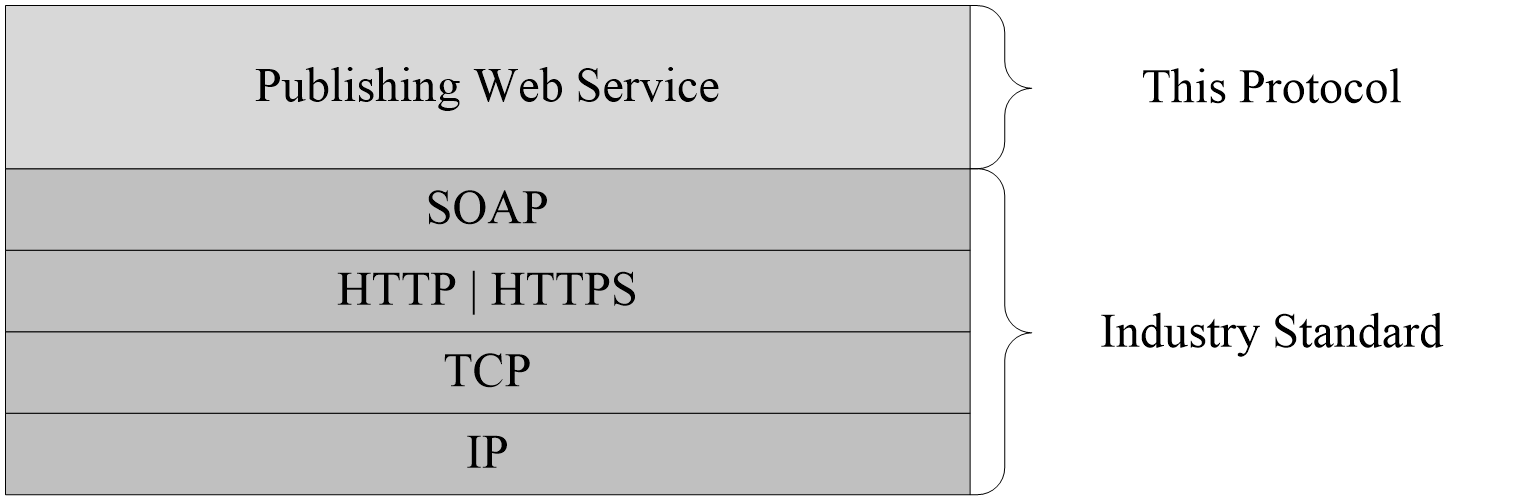 Figure 1: This protocol in relation to other protocolsPrerequisites/PreconditionsThis protocol operates on a site that is identified by a URL that is known to protocol clients. The protocol server endpoint is formed by appending "_vti_bin/PublishingService.asmx" to the URL of the site, for example http://www.contoso.com/Repository/_vti_bin/PublishingService.asmx.This protocol assumes that authentication has been performed by the underlying protocols.Applicability StatementThis protocol is used in several independent scenarios associated with the classes of operations described in section 1.3.The Page Layout operations are used by a remote management suite to create new page layouts and to disconnect publishing pages from page layouts and reconnect publishing pages to page layouts. The Status operations provide remote access to versioning, moderation, and scheduling information to drive external workflows and for views that summarize information about publishing objects.The Translation operations are used with an automated translation workflow. The Wait operation is used in browser scripts by the synchronous XMLHTTPRequest (XHR) object to block the current thread of execution for a specific amount of time. Any compliant protocol client that adheres to this specification can use the operation.Versioning and Capability NegotiationThis document covers versioning issues in the following areas:Supported transports: This protocol uses multiple transports with SOAP as described in section 2.1.Vendor-Extensible FieldsNone.Standards AssignmentsNone.MessagesTransportProtocol servers MUST support SOAP over HTTP. Protocol servers SHOULD additionally support SOAP over HTTPS for securing communication with clients.Protocol messages MUST be formatted as specified in [SOAP1.1] section 4 SOAP Envelope, or in [SOAP1.2-1/2007] section 5 SOAP Message Construct. Protocol server faults MUST be sent to the protocol client using either HTTP status codes as specified in [RFC2616] section 10, or using SOAP faults as specified in [SOAP1.1] section 4.4, or in [SOAP1.2-1/2007] section 5.4.Common Message SyntaxThis section contains common definitions that are used by this protocol. The syntax of the definitions uses XML schema, as specified in [XMLSCHEMA1/2] and [XMLSCHEMA2/2], and WSDL, as specified in [WSDL].NamespacesThis section specifies XML namespaces using the mechanisms specified in [XMLNS]. Although each specific XML namespace prefix is uniquely associated with each XML namespace, the specific XML namespace prefix choice is implementation-specific and not significant for interoperability. The following table describes these namespaces.MessagesThis specification does not define any common WSDL message definitions.ElementsThis specification does not define any common XML schema element definitions.Complex TypesThe following table summarizes the set of common XML schema complex type definitions defined by this specification. XML schema complex type definitions that are specific to a particular operation are described with the operation.PublishingObjectStatusRepresents properties of a publishing object.<s:complexType name="PublishingObjectStatus">  <s:sequence>    <s:element name="ObjectType">      <s:simpleType>        <s:restriction base="s:string">          <s:enumeration value="File"/>          <s:enumeration value="AccessDenied"/>          <s:enumeration value="FileNotFound"/>          <s:enumeration value="UnrecoverableFailure"/>          <s:enumeration value="Undefined"/>        </s:restriction>      </s:simpleType>    </s:element>    <s:element name="Url" type="s:string" minOccurs="0"/>    <s:element name="PublishingUrl" type="s:string" minOccurs="0"/>    <s:element name="Description" type="s:string" minOccurs="0"/>    <s:element name="LastMajorVersion" type="s:decimal"/>    <s:element name="LastMajorModifiedTime" type="s:dateTime"/>    <s:element name="LastMinorVersion" type="s:decimal"/>    <s:element name="LastMinorModifiedTime" type="s:dateTime"/>    <s:element name="ScheduledStartTime" type="s:dateTime"/>    <s:element name="ScheduledEndTime" type="s:dateTime"/>    <s:element name="ModerationStatus">      <s:simpleType>        <s:restriction base="s:string">          <s:enumeration value="Approved"/>          <s:enumeration value="Denied"/>          <s:enumeration value="Pending"/>          <s:enumeration value="Draft"/>          <s:enumeration value="Scheduled"/>        </s:restriction>      </s:simpleType>    </s:element>  </s:sequence></s:complexType>ObjectType: An enumeration that identifies the success or failure of the operation. MUST be one of the following values:Url: The URL of the publishing object. If the ObjectType element is set to "File", this element MUST be present. If the ObjectType element is not set to File and this element is present, the protocol client MUST ignore it.PublishingUrl: A URL used to retrieve a human-readable HTML representation of the publishing object. If the ObjectType element is set to File, this element MUST be present. If the publishing object is a publishing page, the value MUST be the URL of the page itself. Otherwise, the value MUST be any URL that can be used to obtain an HTML page that provides a human-readable view of the publishing object. If the ObjectType element is not set to File and this element is present, the protocol client MUST ignore it. Description: A brief message explaining the failure in the case that the ObjectType element is set to UnrecoverableFailure. If the ObjectType element is not set to UnrecoverableFailure this element MUST not be present.LastMajorVersion: The displayed version of the latest major version of the publishing object. The integral part of the decimal contains the major version number and the fractional part contains the minor version number. In the case of a major version, the major version number MUST be an integer between 1 and 8388608 and the minor version number MUST be 0. If the publishing object does not have a major version, this element MUST be set to 0. If the ObjectType element is not set to File, the protocol client MUST ignore this element. LastMajorModifiedTime: The date and time at which the most recent major version of the publishing object was modified. If the publishing object has no major version, this element MUST be set to 0001-01-01T00:00:00. If the ObjectType element is not set to File, the protocol client MUST ignore this element.LastMinorVersion: The displayed version of the latest minor version of the publishing object. The integral part of the decimal contains the major version number and the fractional part contains the minor version number. In the case of a minor version, the major version number MUST be an integer between 0 and 8388607 and the minor version number MUST be an integer between 1 and 511. If the publishing object has no minor version, this element MUST be set to 0. If the ObjectType element is not set to File, the protocol client MUST ignore this element. LastMinorModifiedTime: The date and time at which the latest minor version of the publishing object was modified. If the publishing object has no minor version, this element MUST be set to 0001-01-01T00:00:00. If the ObjectType element is not set to File, this element MUST be ignored by the protocol client.ScheduledStartTime: The date and time at which the publishing object was or will be made available for viewing. If the container (the list, document library, or folder) of the publishing object does not support scheduling, this element MUST be set to 0001-01-01T00:00:00. If the container supports scheduling but the publishing object is set to be published immediately, the element MUST be set to 1900-01-01T00:00:00Z. If the ObjectType element is not set to File, this element MUST be ignored by the protocol client.ScheduledEndTime: The date and time at which the publishing object was or will be made unavailable for viewing. If the container (the list, document library, or folder) of the publishing object does not support scheduling, this element MUST be set to 9999-12-31T23:59:59.9999999. If the container supports scheduling but the publishing object is set to never be un-published, this element MUST be set to 2050-01-01T00:00:00Z. If the ObjectType element is not set to File, this element MUST be ignored by the protocol client.ModerationStatus: The current moderation status of the publishing object. MUST be one of the following values, each of which corresponds to one of the moderation status values specified in [MS-WSSFO3] section 2.2.1.2.13.If the container (the list, document library, or folder) of the publishing object does not support moderated objects, this element MUST be set to Approved. If the ObjectType element is not set to File, this element MUST be ignored by the protocol client.ArrayOfStringThe ArrayOfString complex type represents a sequence of strings.<s:complexType name="ArrayOfString">  <s:sequence>    <s:element name="string" type="s:string" nillable="true" minOccurs="0" maxOccurs="unbounded"/>  </s:sequence></s:complexType>string: A single element in the string array.ArrayOfPublishingObjectStatusThe ArrayOfPublishingObjectStatus complex type represents a sequence of PublishingObjectStatus elements.<s:complexType name="ArrayOfPublishingObjectStatus">  <s:sequence>    <s:element name="PublishingObjectStatus" type="tns:PublishingObjectStatus" nillable="true" minOccurs="0" maxOccurs="unbounded"/>  </s:sequence></s:complexType>PublishingObjectStatus: A single element in the PublishingObjectStatus array.ArrayOfFriendlyUrlNamespace: http://schemas.microsoft.com/sharepoint/soap/Collection of friendly URL objects in a site.<1>    <xs:complexType name="ArrayOfFriendlyUrl" xmlns:xs="http://www.w3.org/2001/XMLSchema">      <xs:sequence>        <xs:element minOccurs="0" maxOccurs="unbounded" name="FriendlyUrl" nillable="true" type="tns:FriendlyUrl"/>      </xs:sequence>    </xs:complexType>FriendlyUrl: Represents properties of a friendly URL object. A friendly URL is a friendlier version of the underlying SharePoint page URL.FriendlyUrlNamespace: http://schemas.microsoft.com/sharepoint/soap/Represents properties of a FriendlyUrl object.<2> FriendlyUrl is a friendlier version of the underlying URL of the page on the site.    <xs:complexType name="FriendlyUrl" xmlns:xs="http://www.w3.org/2001/XMLSchema">      <xs:sequence>        <xs:element minOccurs="0" maxOccurs="1" name="ServerRelativeUrl" type="xs:string"/>        <xs:element minOccurs="0" maxOccurs="1" name="HostName" type="xs:string"/>        <xs:element minOccurs="1" maxOccurs="1" name="LastModified" type="xs:dateTime"/>        <xs:element minOccurs="1" maxOccurs="1" name="LastUpdated" type="xs:dateTime"/>        <xs:element minOccurs="0" maxOccurs="1" name="Title" type="xs:string"/>        <xs:element minOccurs="0" maxOccurs="1" name="SeoPropertyName" type="xs:string"/>        <xs:element minOccurs="0" maxOccurs="1" name="SeoPropertyTitle" type="xs:string"/>        <xs:element minOccurs="0" maxOccurs="1" name="SeoPropertyBrowserTitle" type="xs:string"/>        <xs:element minOccurs="0" maxOccurs="1" name="SeoPropertyDescription" type="xs:string"/>        <xs:element minOccurs="0" maxOccurs="1" name="SeoPropertyKeywords" type="xs:string"/>        <xs:element minOccurs="1" maxOccurs="1" name="SeoPropertyPriority" type="xs:string"/>        <xs:element minOccurs="0" maxOccurs="1" name="SeoPropertyChangeFrequency" type="xs:string"/>        <xs:element minOccurs="0" maxOccurs="1" name="SeoPropertyInternetSearchEngineInclusion" type="xs:string"/>        <xs:element minOccurs="0" maxOccurs="1" name="Name" type="xs:string"/>        <xs:element minOccurs="0" maxOccurs="1" name="Path" type="xs:string"/>        <xs:element minOccurs="0" maxOccurs="1" name="SecurityDescriptor" type="xs:base64Binary"/>        <xs:element minOccurs="0" maxOccurs="1" name="CustomProperty" type="xs:string"/>        <xs:element minOccurs="1" maxOccurs="1" name="TypeOfChange" type="tns:ChangeType"/>        <xs:element minOccurs="0" maxOccurs="1" name="UniqueId" type="xs:string"/>      </xs:sequence>    </xs:complexType>ServerRelativeUrl: Server-relative friendly URL for the page on the site .HostName: Host name for the friendly URL. LastModified: This value is reserved and MUST be ignored.LastUpdated: The date and time at which the contents of the page represented by the friendly URL were last updated.Title: Human-readable title that MAY be displayed when the page is rendered.SeoPropertyName: Name provided to web crawlers. SeoPropertyTitle: Title provided to the web search crawlers.SeoPropertyBrowserTitle: Browser title of the page provided to the web search crawlers. This is the text rendered as the title of the web browser when the friendly URL is rendered.SeoPropertyDescription: Text description of the page provided to the web search crawlers. SeoPropertyKeywords: Keywords for the page provided to the web search crawlers.SeoPropertyPriority: Priority for crawling the page provided to the web search crawlers.SeoPropertyChangeFrequency: Frequency for crawling the page provided to the web search crawlers.SeoPropertyInternetSearchEngineInclusion: Boolean representing whether the page can be crawled provided to the web search crawlers.Name: Name of the page on the site.Path: Path of the page on the site that maps to the friendly URL. SecurityDescriptor: This value is reserved and MUST be ignored.CustomProperty: This value is reserved and MUST be ignored. TypeOfChange: An enumeration that identifies the type of change for the URL. MUST be one of the following values.UniqueId: An identifier string that uniquely identifies the site containing the page.ArrayOfFriendlyUrlBasedWebNamespace: http://schemas.microsoft.com/sharepoint/soap/A collection of FriendlyUrlBasedWeb objects.<3>    <xs:complexType name="ArrayOfFriendlyUrlBasedWeb" xmlns:xs="http://www.w3.org/2001/XMLSchema">      <xs:sequence>        <xs:element minOccurs="0" maxOccurs="unbounded" name="FriendlyUrlBasedWeb" nillable="true" type="tns:FriendlyUrlBasedWeb"/>      </xs:sequence>    </xs:complexType>FriendlyUrlBasedWeb: Represents properties of a site that contains friendly URLs.FriendlyUrlBasedWebNamespace: http://schemas.microsoft.com/sharepoint/soap/Represents properties of a site that contains friendly URLs.<4>    <xs:complexType name="FriendlyUrlBasedWeb" xmlns:xs="http://www.w3.org/2001/XMLSchema">      <xs:sequence>        <xs:element minOccurs="1" maxOccurs="1" name="SiteId" xmlns:q3="http://microsoft.com/wsdl/types/" type="q3:guid"/>        <xs:element minOccurs="1" maxOccurs="1" name="WebId" xmlns:q4="http://microsoft.com/wsdl/types/" type="q4:guid"/>        <xs:element minOccurs="0" maxOccurs="1" name="ServerRelativeWebUrl" type="xs:string"/>        <xs:element minOccurs="1" maxOccurs="1" name="TypeOfChange" type="tns:ChangeType"/>      </xs:sequence>    </xs:complexType>SiteId: Unique identifier of site collection that contains the site that contains friendly URLs.WebId: Unique identifier of site that contains friendly URLs.ServerRelativeWebUrl: Server relative URL of site that contains friendly URLs.TypeOfChange: An enumeration that identifies the type of change for the site. MUST be one of the following values:Simple TypesThis specification does not define any common XML schema simple type definitions.AttributesThis specification does not define any common XML schema attribute definitions.GroupsThis specification does not define any common XML schema group definitions.Attribute GroupsThis specification does not define any common XML schema attribute group definitions.Common Data StructuresThis specification does not define any common XML schema data structures.Protocol DetailsThe client side of this protocol is a pass-through. That is, no additional timers or other state is required on the client side of this protocol. Calls made by the higher-layer protocol or application are passed directly to the transport, and the results returned by the transport are passed directly back to the higher-layer protocol or application.Except where specified, protocol clients SHOULD interpret HTTP status codes returned by the protocol server as specified in [RFC2616] section 10.This protocol allows protocol servers to notify protocol clients of application-level faults using SOAP faults. Except where specified, these SOAP faults are not significant for interoperability, and protocol clients can interpret them in an implementation-specific manner.This protocol allows protocol servers to perform implementation-specific authorization checks and notify protocol clients of authorization faults using either HTTP status codes or SOAP faults, as specified previously in this section.PublishingServiceSoap Server DetailsThe following high-level sequence diagram specifies the operation of the protocol. All operations consist of a basic request-response pair, and the protocol server treats each request as an independent transaction that is unrelated to any previous request. 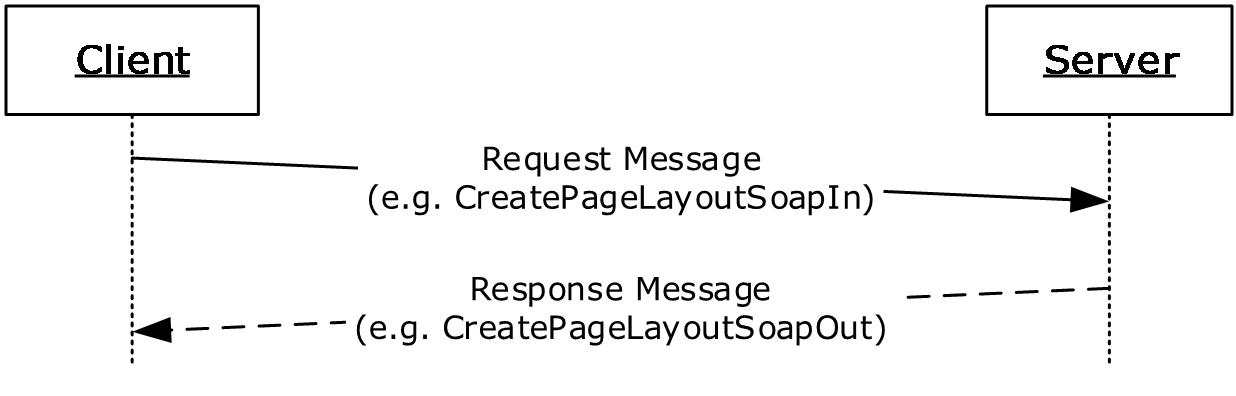 Figure 2: Sequence diagram showing the typical message patternAbstract Data ModelThis section describes a conceptual model of possible data organization that an implementation maintains to participate in this protocol. The described organization is provided to facilitate the explanation of how the protocol behaves. This document does not mandate that implementations adhere to this model as long as their external behavior is consistent with that described in this document.See [MS-WSSTS] section 2.1 for more information about the underlying abstract data model.Page LayoutsA page layout is a document that contains static markup along with dynamic script and controls, including content placeholders. A publishing page can be associated with a page layout that serves as the default template for the page. When the page is rendered for display to a user, the content placeholders are filled with the values of specific fields from the publishing page. Combining a page layout and a publishing page produces a single HTML page for display. Each page layout has title and description properties along with an associated content type that specifies the fields to which the page layout connects. Only a publishing page that has the same content type, or a descendant content type, applied can be bound to the page layout. The relationships are specified in the following diagram.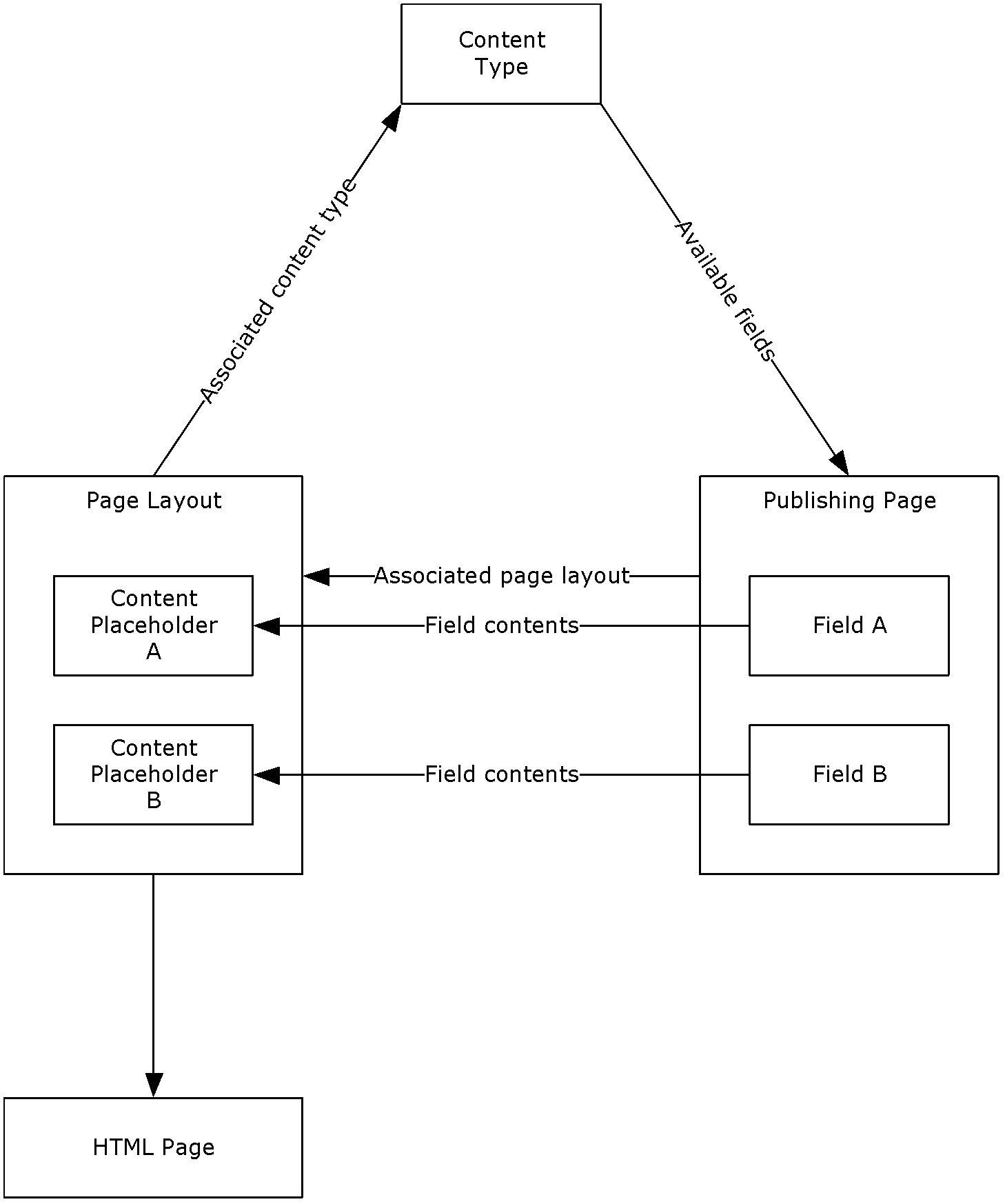 Figure 3: Relationship between page layout, content type, and publishing pageA page layout is often shared by many pages and modifying it will affect all associated pages. A publishing page can be disconnected from its page layout to support the ability to customize the page markup without modifying the page layout. When a publishing page is disconnected from its page layout, the page layout document stream is stored in the publishing page so that it can be edited independently of the original page layout. A publishing page can be reconnected to its page layout, which causes the customizations to be discarded. At that point, the publishing page uses the shared page layout to render the page.SchedulingScheduling is a term applied to a feature that automates the process of making a list item or document available for viewing at a specific time, and removing the list item or document from view at a specific time. The protocol client can use the status operations to retrieve the scheduled start and end times of publishing objects.VariationsVariations is a term applied to a feature that helps manage multilingual content. A variations feature automates the process of copying site hierarchies and publishing pages for display in different languages. Editors modify the source variation site and publishing pages it contains, and then the variations feature automatically generates one or more target variation sites and publishing pages for one or more languages. The variations feature also keeps track of which publishing page fields are translatable. The protocol client can use the ExportObjects and ImportObjects operations to extract, and update multilingual content created by such a feature.<5>Friendly URLsTypical SharePoint page URLs can be long and hard to type or memorize. To solve this problem we have introduced a concept of friendly URLs where a long URL can be shortened to a friendlier version which is typically smaller.<6> The friendly URLs are always mapped to an underlying SharePoint page URLs. The friendly URLs are just a convenient way of accessing these URLs from the browser. For any transactions with the actual SharePoint object model friendly URLs cannot be used.Change Token Based ContainersThe transactions for getting changed friendly URLs involve containers that implement a change token.<7> A change token is an entity that represents the state of the object at that instant. It can be as simple as the current time stamp.The Content Slice container is a change token based container.TimersThe protocol server requires a timer to implement the functionality specified by the Wait operation in section 3.1.4.9. The Wait timer measures the length of time specified in the operation’s input message.InitializationNone.Message Processing Events and Sequencing RulesThe following table summarizes the list of WSDL operations as defined by this specification:CreatePageLayoutThis operation is used to create a new page layout within the specified site collection.<wsdl:operation name="CreatePageLayout">    <wsdl:input message="tns:CreatePageLayoutSoapIn" />    <wsdl:output message="tns:CreatePageLayoutSoapOut" /></wsdl:operation>The protocol client initiates the operation by sending a CreatePageLayoutSoapIn request message to the protocol server, as specified in section 3.1.4.1.1.1.The protocol server MUST attempt to create a new page layout with the specified file name within the specified site collection, and associate it with the specified associated content type identifier.The protocol server MUST respect the specified file name but MAY<11> override the file name extension if one was specified.If title or description values are present in the input, the protocol server MUST set the corresponding page layout properties accordingly.If the specified site collection does not exist, the specified page layout name is already in use by a page layout in the site collection, or the specified content type identifier does not match the identifier of an existing content type, the protocol server MUST return a SOAP fault.When the operation finishes execution, the protocol server MUST send a CreatePageLayoutSoapOut message that contains a CreatePageLayoutResult element set to the absolute URL of the newly created page layout, as specified in section 3.1.4.1.1.2 and section 3.1.4.1.2.2. MessagesThe following table summarizes the set of WSDL message definitions that are specific to this operation.CreatePageLayoutSoapInThe protocol client sends this message to the protocol server to initiate a CreatePageLayout operation.The SOAP action value of the message is specified as:http://schemas.microsoft.com/sharepoint/soap/CreatePageLayoutThe SOAP body contains a CreatePageLayout element.CreatePageLayoutSoapOutThe protocol server sends this message to the protocol client when the CreatePageLayout operation finishes execution.The SOAP action value of the message is specified as:http://schemas.microsoft.com/sharepoint/soap/CreatePageLayoutThe SOAP body contains a CreatePageLayoutResponse element.ElementsThe following table summarizes the XML schema element definitions that are specific to this operation.CreatePageLayoutThis element represents the body of the CreatePageLayoutSoapIn message and contains input parameters associated with the CreatePageLayout operation.<s:element name="CreatePageLayout">  <s:complexType>    <s:sequence>      <s:element name="pageLayoutName">        <s:simpleType>          <s:restriction base="s:string">            <s:minLength value="1"/>            <s:maxLength value="128"/>          </s:restriction>        </s:simpleType>      </s:element>      <s:element name="associatedContentTypeId">        <s:simpleType>          <s:restriction base="s:string">            <s:pattern value="0x([0-9A-Fa-f][1-9A-Fa-f]|[1-9A-Fa-f][0-9A-Fa-f]|00[0-9A-Fa-f]{32})*" />            <s:minLength value="2"/>            <s:maxLength value="1026"/>          </s:restriction>        </s:simpleType>      </s:element>      <s:element name="title" minOccurs="0">        <s:simpleType>          <s:restriction base="s:string">            <s:maxLength value="255"/>          </s:restriction>        </s:simpleType>      </s:element>      <s:element name="description" type="s:string" minOccurs="0"/>      <s:element name="siteUrl" type="s:string"/>    </s:sequence>  </s:complexType></s:element>pageLayoutName: The file name of the new page layout. Additional constraints on the value of this element are specified in [MS-WSSTS] section 2.2.1. If the file name does not specify an extension, the value MUST be 123 or fewer characters long.associatedContentTypeId: The content type identifier of the content type to associate with the page layout. Additional constraints on the value of the element are specified in [MS-WSSTS] section 2.1.2.8.1.title: The title of the new page layout. Additional constraints on the value of this element are specified in [MS-WSSTS] section 2.3.1, Text.description: A description of the new page layout. Additional constraints on the value of this element are specified in [MS-WSSTS] section 2.3.1, Note.siteUrl: The absolute URL of the site collection in which to create the page layout.CreatePageLayoutResponseThis element represents the body of the CreatePageLayoutSoapOut message and contains output parameters associated with the CreatePageLayout operation. <s:element name="CreatePageLayoutResponse">  <s:complexType>    <s:sequence>      <s:element name="CreatePageLayoutResult" type="s:string"/>    </s:sequence>  </s:complexType></s:element>CreatePageLayoutResult : The absolute URL of the new page layout.Complex TypesNone.Simple TypesNone.AttributesNone.GroupsNone.Attribute GroupsNone.DisconnectPageLayoutThis operation disconnects the specified publishing page from its page layout.<wsdl:operation name="DisconnectPageLayout">    <wsdl:input message="tns:DisconnectPageLayoutSoapIn" />    <wsdl:output message="tns:DisconnectPageLayoutSoapOut" /></wsdl:operation>The protocol client initiates the operation by sending a DisconnectPageLayoutSoapIn request message to the protocol server, as specified in section 3.1.4.2.1.1.The protocol server MUST attempt to disconnect the specified publishing page from its page layout.If the specified publishing page does not exist, the specified publishing page is not checked out, the specified publishing page is already disconnected from its page layout, or the page layout associated with the publishing page does not exist, the protocol server MUST return a SOAP fault.When the operation finishes execution, the protocol server MUST send a DisconnectPageLayoutSoapOut message, as specified in section 3.1.4.2.1.2.MessagesThe following table summarizes the set of WSDL message definitions that are specific to this operation.DisconnectPageLayoutSoapInThe protocol client sends this message to the protocol server to initiate a DisconnectPageLayout operation.The SOAP action value of the message is specified as:http://schemas.microsoft.com/sharepoint/soap/DisconnectPageLayoutThe SOAP body contains a DisconnectPageLayout element.DisconnectPageLayoutSoapOutThe protocol server sends this message to the protocol client when the DisconnectPageLayout operation finishes execution.The SOAP action value of the message is specified as:http://schemas.microsoft.com/sharepoint/soap/DisconnectPageLayoutThe SOAP body contains a DisconnectPageLayoutResponse element.ElementsThe following table summarizes the XML schema element definitions that are specific to this operation.DisconnectPageLayoutThis element represents the body of the DisconnectPageLayoutSoapIn message and contains input parameters associated with the DisconnectPageLayout operation. <s:element name="DisconnectPageLayout">  <s:complexType>    <s:sequence>      <s:element name="pageUrl" type="s:string"/>    </s:sequence>  </s:complexType></s:element>pageUrl: The absolute URL of the publishing page which is to be disconnected from its page layout.DisconnectPageLayoutResponseThis element represents the body of the DisconnectPageLayoutSoapOut message and contains output parameters associated with the DisconnectPageLayout operation. <s:element name="DisconnectPageLayoutResponse">  <s:complexType/></s:element>Complex TypesNone.Simple TypesNone.AttributesNone.GroupsNone.Attribute GroupsNone.ReconnectPageLayoutThis operation is used to reconnect the specified publishing page with its page layout.<wsdl:operation name="ReconnectPageLayout">    <wsdl:input message="tns:ReconnectPageLayoutSoapIn" />    <wsdl:output message="tns:ReconnectPageLayoutSoapOut" /></wsdl:operation>The protocol client initiates the operation by sending a ReconnectPageLayoutSoapIn request message to the protocol server, as specified in section 3.1.4.3.1.1. The protocol server MUST attempt to reconnect the publishing page to its page layout, as follows:If the specified publishing page does not exist, if it is not checked out, or if it is already connected to its associated page layout, the protocol server MUST return a SOAP fault. If the associated page layout is no longer available, the publishing page MUST be connected to any one of the available page layouts that have an associated content type matching the content type of the publishing page.If no such page layout can be found, the protocol server MUST return a SOAP fault. When the operation finishes execution, the protocol server MUST send a ReconnectPageLayoutSoapOut message containing a ReconnectPageLayoutResult element, as specified in section 3.1.4.3.1.2 and section 3.1.4.3.2.2.See section 3.1.1.1 for more information about the relationship between publishing pages, page layouts, and content types.MessagesThe following table summarizes the set of WSDL message definitions that are specific to this operation.ReconnectPageLayoutSoapInThe protocol client sends this message to the protocol server to initiate a ReconnectPageLayout operation.The SOAP action value of the message is specified as:http://schemas.microsoft.com/sharepoint/soap/ReconnectPageLayoutThe SOAP body contains a ReconnectPageLayout element.ReconnectPageLayoutSoapOutThe protocol server sends this message to the protocol client when the ReconnectPageLayout operation finishes execution.The SOAP action value of the message is specified as:http://schemas.microsoft.com/sharepoint/soap/ReconnectPageLayoutThe SOAP body contains a ReconnectPageLayoutResponse element.ElementsThe following table summarizes the XML schema element definitions that are specific to this operation.ReconnectPageLayoutThis element represents the body of the ReconnectPageLayoutSoapIn message and contains input parameters associated with  the ReconnectPageLayout operation. <s:element name="ReconnectPageLayout">  <s:complexType>    <s:sequence>      <s:element name="pageUrl" type="s:string"/>    </s:sequence>  </s:complexType></s:element>pageUrl: The absolute URL of the publishing page which is to be reconnected to its page layout.ReconnectPageLayoutResponseThis element represents the body of the ReconnectPageLayoutSoapOut message and contains output parameters associated with the ReconnectPageLayout operation. <s:element name="ReconnectPageLayoutResponse">  <s:complexType>    <s:sequence>      <s:element name="ReconnectPageLayoutResult" type="s:string"/>    </s:sequence>  </s:complexType></s:element>ReconnectPageLayoutResult: Specifies the page layout that the publishing page was connected to. The value MUST be composed of a condition code, followed by a comma, followed by the site-relative URL of the page layout. The condition code MUST be one of the following values:Complex TypesNone.Simple TypesNone.AttributesNone.GroupsNone.Attribute GroupsNone.ExportObjectsThis operation exports translatable publishing page content from a variant site to a deployment package for subsequent translation and importation back into the variant site. See section 3.1.1.3 for details on variations and multilingual content. <12><wsdl:operation name="ExportObjects">    <wsdl:input message="tns:ExportObjectsSoapIn" />    <wsdl:output message="tns:ExportObjectsSoapOut" /></wsdl:operation>The protocol client initiates the operation by sending an ExportObjectsSoapIn message to the protocol server, as specified in section 3.1.4.4.1.1.The protocol server MUST attempt to export translatable publishing pages within the variant site to a deployment package. Required configuration and extension of the nominal deployment package format is specified in section 3.1.4.4.2.2.If the specified site does not exist, the site is not a variant site, or the operation fails for any other reason, the protocol server MUST either return a SOAP fault or send an ExportObjectSoapOut message, as specified in section 3.1.4.4.1.2, with an empty ExportObjectsResponse element. The protocol client MUST NOT distinguish between the two cases.If the operation completes successfully, the protocol server MUST send an ExportObjectsSoapOut message to the protocol client. The ExportObjectsResponse element, specified in section 3.1.4.4.2.2, MUST contain the binary data of the created deployment package.MessagesThe following table summarizes the set of WSDL message definitions that are specific to this operation.ExportObjectsSoapInThe protocol client sends this message to the protocol server to initiate an ExportObjects operation.The SOAP action value of the message is specified as:http://schemas.microsoft.com/sharepoint/soap/ExportObjectsThe SOAP body contains an ExportObjects element.ExportObjectsSoapOutThe protocol server sends this message to the protocol client when the ExportObjects operation finishes execution.The SOAP action value of the message is specified as:http://schemas.microsoft.com/sharepoint/soap/ExportObjectsThe SOAP body contains an ExportObjectsResponse element.ElementsThe following table summarizes the XML schema element definitions that are specific to this operation.ExportObjectsThis element represents the message body of the ExportObjectsSoapIn message and contains input parameters associated with the ExportObjects operation. <s:element name="ExportObjects">  <s:complexType>    <s:sequence>      <s:element name="webUrl" type="s:string"/>    </s:sequence>  </s:complexType></s:element>webUrl: The absolute URL of the variant site which is to have its content exported.ExportObjectsResponseThis element represents the body of the ExportObjectsSoapOut message and contains output parameters associated with the ExportObjects operation. <s:element name="ExportObjectsResponse">  <s:complexType>    <s:sequence>      <s:element name="ExportObjectsResult" type="s:base64Binary" minOccurs="0"/>    </s:sequence>  </s:complexType></s:element>ExportObjectsResult: This element represents exported publishing page content. The binary value MUST be a valid deployment package as specified in [MS-PRIMEPF]. Required deployment package configuration is as follows:The deployment package MUST contain representations of each publishing page in the site.The deployment package MUST be compressed. See [MS-PRIMEPF] section 1.3.The deployment package MUST contain all publishing page content, not just incremental changes. See [MS-PRIMEPF] section 2.2.4.2.The deployment package MUST contain all descendant objects such as content type definitions required by the publishing pages. See [MS-PRIMEPF] section 2.2.4.3.The deployment package MUST NOT contain any security attributes. See [MS-PRIMEPF] section 2.2.4.4.The deployment package MUST contain the current version of each publishing page in the site as specified in [MS-PRIMEPF] section 2.2.4.5. The deployment package MUST contain an additional XML file named VariationsLanguageSettings.xml containing content that MUST adhere to the definition of the LanguageSettings element as specified in section 3.1.4.4.2.3.If the content contains any translatable fields, the package MUST contain an additional XML file named TranslatableFieldSettings.xml containing content that MUST adhere to the definition of the Fields element as specified in section 3.1.4.4.2.4.Language SettingsThis element represents the body of the VariationsLanguageSettings.xml document and MUST adhere to the following XML schema definition (XSD).<s:element name="LanguageSettings">  <s:complexType>    <s:sequence>      <s:element name="SourceLanguage" type="s:string"/>      <s:element name="TargetLanguage" type="s:string"/>    </s:sequence>  </s:complexType></s:element>SourceLanguage: The language of the source variation site. The value MUST be a valid language tag as specified in [RFC1766] section 2.TargetLanguage: The language of the target variation site, and therefore the desired language of the content. The value MUST be a valid language tag as specified in [RFC1766] section 2.FieldsThis element represents the body of the TranslatableFieldSettings.xml document and MUST adhere to the following XSD.<s:element name="Fields">  <s:complexType>    <s:sequence>      <s:element name="Field" maxOccurs="unbounded">        <s:complexType>          <s:simpleContent>            <s:extension base="s:string">              <s:attribute name="Id" use="required">                <xs:simpleType>                  <xs:restriction base="xs:string">                    <xs:pattern value="[0-9a-fA-F]{8}-[0-9a-fA-F]{4}-[0-9a-fA-F]{4}-[0-9a-fA-F]{4}-[0-9a-fA-F]{12}"/>                  </xs:restriction>                 </xs:simpleType>               </s:attribute>            </s:extension>          </s:simpleContent>        </s:complexType>      </s:element>    </s:sequence>  </s:complexType></s:element>Field: Each element represents a field which contains a string value to translate. The element value represents the display name of the field.Field.Id: The GUID of the field represented by the associated Field element.Complex TypesNone.Simple TypesNone.AttributesNone.GroupsNone.Attribute GroupsNone.ImportObjectsThis operation is used to import translated content back into the variant site collection from which it was exported.<13><wsdl:operation name="ImportObjects">    <wsdl:input message="tns:ImportObjectsSoapIn" />    <wsdl:output message="tns:ImportObjectsSoapOut" /></wsdl:operation>The protocol client initiates the operation by sending an ImportObjectsSoapIn message to the protocol server, as specified in section 3.1.4.5.1.1.The protocol server MUST attempt to import the specified content into the specified site collection. If an imported list item or file collides with an object that already exists in the store, any existing checked-out versions of the item MUST be checked in and the imported object MUST be stored as a new minor version of the existing document.If the specified site collection does not exist, the format of the content is not valid, or the ImportObjects operation fails for any other reason, the protocol server MUST either return a SOAP fault or send an ImportObjectsSoapOut message, as specified in section 3.1.4.5.1.2, with the ImportObjectsResult element set to False. The protocol client MUST NOT distinguish between the two cases.If the operation completes successfully, the protocol server MUST send an ImportObjectsSoapOut message to the protocol server. The ImportObjectsResult element, specified in section 3.1.4.5.2.2, MUST be set to true.MessagesThe following table summarizes the set of WSDL message definitions that are specific to this operation.ImportObjectsSoapInThe protocol client sends this message to the protocol server to initiate an ImportObjects operation.The SOAP action value of the message is specified as:http://schemas.microsoft.com/sharepoint/soap/ImportObjectsThe SOAP body contains an ImportObjects element.ImportObjectsSoapOutThe protocol server sends this message to the protocol client when the ImportObjects operation finishes execution.The SOAP action value of the message is specified as:http://schemas.microsoft.com/sharepoint/soap/ImportObjectsThe SOAP body contains an ImportObjectsResponse element.ElementsThe following table summarizes the XML schema element definitions that are specific to this operation.ImportObjectsThis element represents the message body of the ImportObjectsSoapIn message and contains input parameters associated with the ImportObjects operation.<s:element name="ImportObjects">  <s:complexType>    <s:sequence>      <s:element name="siteUrl" type="s:string"/>      <s:element name="fileContent" type="s:base64Binary"/>    </s:sequence>  </s:complexType></s:element>siteUrl: Represents the absolute URL of the site collection into which to import the content.fileContent: Represents the packaged content to import. The binary value MUST be a valid deployment package that was created using the same deployment settings as specified for the ExportObjectsResponse element in section 3.1.4.4.2.2.ImportObjectsResponseThis element represents the body of the ImportObjectsSoapOut message and contains output parameters associated with the ImportObjects operation.<s:element name="ImportObjectsResponse">  <s:complexType>    <s:sequence>      <s:element name="ImportObjectsResult" type="s:boolean"/>    </s:sequence>  </s:complexType></s:element>ImportObjectsResult: This element indicates whether the ImportObjects operation was successful.Complex TypesNone.Simple TypesNone.AttributesNone.GroupsNone.Attribute GroupsNone.GetObjectStatusThis operation obtains status information for the specified publishing object.<wsdl:operation name="GetObjectStatus">    <wsdl:input message="tns:GetObjectStatusSoapIn" />    <wsdl:output message="tns:GetObjectStatusSoapOut" /></wsdl:operation>The protocol client initiates the operation by sending a GetObjectStatusSoapIn message to the protocol server, as specified in section 3.1.4.6.1.1.The protocol server MUST attempt to build a PublishingObjectStatus element, as specified in section 2.2.4.1, to send to the protocol client. The following conditions must be filled:If the specified URL uses either the javascript://, mailto:// or news:// scheme, the ObjectType element MUST be set to "Undefined".If the specified URL does not refer to an object within a site collection on the protocol server, or if the protocol client is unauthorized to access it, the ObjectType element MUST be set to either "FileNotFound" or "AccessDenied". The protocol client MUST NOT distinguish between the two cases.If the specified object is found but it is not a list item, document, or file, the ObjectType element MUST be set to "Undefined".If the specified publishing object is found and all properties are retrieved successfully, the ObjectType element MUST be set to "File".If any other failures are encountered while processing the operation, the protocol server MUST return a SOAP fault.When the operation finishes execution, the protocol server MUST send a GetObjectStatusSoapOut message that includes the PublishingObjectStatus element, as specified in section 3.1.4.6.1.2 and section 3.1.4.6.2.2.MessagesThe following table summarizes the set of WSDL message definitions that are specific to this operation.GetObjectStatusSoapInThe protocol client sends this message to the protocol server to initiate a GetObjectStatus operation.The SOAP action value of the message is specified as:http://schemas.microsoft.com/sharepoint/soap/GetObjectStatusThe SOAP body contains a GetObjectStatus element.GetObjectStatusSoapOutThe protocol server sends this message to the protocol client when the GetObjectStatus operation finishes execution.The SOAP action value of the message is specified as:http://schemas.microsoft.com/sharepoint/soap/GetObjectStatusThe SOAP body contains a GetObjectStatusResponse element.ElementsThe following table summarizes the XML schema element definitions that are specific to this operation.GetObjectStatusThis element represents the body of the GetObjectStatusSoapIn message and contains input parameters associated with the GetObjectStatus operation. <s:element name="GetObjectStatus">  <s:complexType>    <s:sequence>      <s:element name="objectUrl" type="s:string"/>    </s:sequence>  </s:complexType></s:element>objectUrl: The absolute URL of the publishing object for which status is to be fetched.GetObjectStatusResponseThis element represents the body of the GetObjectStatusSoapOut message and contains output parameters associated with the GetObjectStatus operation. <s:element name="GetObjectStatusResponse">  <s:complexType>    <s:sequence>      <s:element name="GetObjectStatusResult" type="tns:PublishingObjectStatus"/>    </s:sequence>  </s:complexType></s:element>GetObjectStatusResult: Contains publishing object properties specified in section 2.2.4.1, PublishingObjectStatus.Complex TypesNone.Simple TypesNone.AttributesNone.GroupsNone.Attribute GroupsNone.GetObjectStatusCollectionThis operation is intended to obtain status information for a collection of specified publishing objects, performing the GetObjectStatus operation in bulk. The operation is deprecated because it is of no practical use as specified and there are no existing protocol clients that depend on it. A protocol server is still considered compliant if it does not support this operation.<wsdl:operation name="GetObjectStatusCollection">    <wsdl:input message="tns:GetObjectStatusCollectionSoapIn" />    <wsdl:output message="tns:GetObjectStatusCollectionSoapOut" /></wsdl:operation>The protocol client initiates the operation by sending a GetObjectStatusCollectionSoapIn message to the protocol server as specified in section 3.1.4.7.1.1. Regardless of the input, the protocol server MUST return a SOAP fault.MessagesThe following table summarizes the set of WSDL message definitions that are specific to this operation.GetObjectStatusCollectionSoapInThe protocol client sends this message to the protocol server to initiate a GetObjectStatusCollection operation. The SOAP action value of the message is specified as:http://schemas.microsoft.com/sharepoint/soap/GetObjectStatusCollectionThe SOAP body contains a GetObjectStatusCollection element.GetObjectStatusCollectionSoapOutThe protocol server sends this message to the protocol client when the GetObjectStatusCollection operation finishes execution.The SOAP action value of the message is specified as:http://schemas.microsoft.com/sharepoint/soap/GetObjectStatusCollectionThe SOAP body contains a GetObjectStatusCollectionResponse element.ElementsThe following table summarizes the XML schema element definitions that are specific to this operation.GetObjectStatusCollectionThis element represents the body of the GetObjectStatusCollectionSoapIn message, and contains input parameters associated with the GetObjectStatusCollection operation. <s:element name="GetObjectStatusCollection">  <s:complexType>    <s:sequence>      <s:element name="objectUrls" type="tns:ArrayOfString"/>    </s:sequence>  </s:complexType></s:element>objectUrls: Each element in the collection specifies the absolute URL of a publishing object for which status is to be retrieved.GetObjectStatusCollectionResponseThis element represents the body of the GetObjectStatusCollectionSoapOut message and  contains output parameters associated with the GetObjectStatusCollection operation. <s:element name="GetObjectStatusCollectionResponse">  <s:complexType>    <s:sequence>      <s:element name="GetObjectStatusCollectionResult" type="tns:ArrayOfPublishingObjectStatus"/>    </s:sequence>  </s:complexType></s:element>GetObjectStatusCollectionResult: Each element in the collection contains content that represents publishing object properties as specified section 2.2.4.3, ArrayOfPublishingObjectStatus.Complex TypesNone.Simple TypesNone.AttributesNone.GroupsNone.Attribute GroupsNone.GetObjectStatusCollectionWithExclusionsThis operation obtains status information for a collection of specified publishing objects, excluding a specified publishing object.<wsdl:operation name="GetObjectStatusCollectionWithExclusions">    <wsdl:input message="tns:GetObjectStatusCollectionWithExclusionsSoapIn" />    <wsdl:output message="tns:GetObjectStatusCollectionWithExclusionsSoapOut" /></wsdl:operation>The protocol client initiates the operation by sending a GetObjectStatusCollectionWithExclusionsSoapIn message to the protocol server, formatted as specified in section 3.1.4.8.1.1.If the thisPageUrl element is set to a URL with a domain not equivalent to the domain of the protocol server, the protocol server MUST return a SOAP fault. Otherwise, the protocol server MUST perform the GetObjectStatus operation on each URL in the specified collection, as specified in section 3.1.4.6, with the following modifications:If the thisPageUrl element has the same value as the current URL from the input collection, as in the URL that identifies the object for which status is to be retrieved, the protocol server MUST set the corresponding ObjectType element to Undefined. In the case of an unexpected failure, rather than returning a SOAP fault the protocol server MUST set the corresponding ObjectType element to "UnrecoverableFailure" and set the Description element to a brief failure notification message.The resulting PublishingObjectStatus elements MUST be added to an ArrayOfPublishingObjectStatus element in the same order that the corresponding input URLs were found. When the operation finishes execution, the protocol server MUST send a GetObjectStatusCollectionWithExclusionsSoapOut message containing the result values as specified in section 3.1.4.8.1.2 and section 3.1.4.8.2.2.MessagesThe following table summarizes the set of WSDL message definitions that are specific to this operation.GetObjectStatusCollectionWithExclusionsSoapInThe protocol client sends this message to the protocol server to initiate a GetObjectStatusCollectionWithExclusions operation.The SOAP action value of the message is specified as:http://schemas.microsoft.com/sharepoint/soap/GetObjectStatusCollectionWithExclusionsThe SOAP body contains a GetObjectStatusCollectionWithExclusions element.GetObjectStatusCollectionWithExclusionsSoapOutThe protocol server sends this message to the protocol client when the GetObjectStatusCollectionWithExclusions operation finishes execution.The SOAP action value of the message is specified as:http://schemas.microsoft.com/sharepoint/soap/GetObjectStatusCollectionWithExclusionsThe SOAP body contains a GetObjectStatusCollectionWithExclusionsResponse element.ElementsThe following table summarizes the XML schema element definitions that are specific to this operation.GetObjectStatusCollectionWithExclusionsThis element represents the body of the GetObjectStatusCollectionWithExclusionsSoapIn message and contains input parameters associated with the GetObjectStatusCollectionWithExclusions operation.<s:element name="GetObjectStatusCollectionWithExclusions">  <s:complexType>    <s:sequence>      <s:element name="objectUrls" type="tns:ArrayOfString"/>      <s:element name="thisPageUrl" type="s:string"/>    </s:sequence>  </s:complexType></s:element>objectUrls: Each element in the collection specifies the absolute URL of a publishing object for which status is retrieved.thisPageUrl: The absolute URL of a publishing object that has properties which are not retrieved even if the URL is found in the objectUrls collection. The domain specified by this URL MUST match the domain of the protocol server.GetObjectStatusCollectionWithExclusionsResponseThis element represents the body of the GetObjectStatusCollectionWithExclusionsSoapOut message and contains output parameters associated with the GetObjectStatusCollectionWithExclusions operation. <s:element name="GetObjectStatusCollectionWithExclusionsResponse">  <s:complexType>    <s:sequence>      <s:element name="GetObjectStatusCollectionWithExclusionsResult" type="tns:ArrayOfPublishingObjectStatus"/>    </s:sequence>  </s:complexType></s:element>GetObjectStatusCollectionWithExclusionsResult: Each element in the collection contains content that represents various publishing object properties as specified in section 2.2.4.3, ArrayOfPublishingObjectStatus, subject to the restrictions specified in section 3.1.4.8.Complex TypesNone.Simple TypesNone.AttributesNone.GroupsNone.Attribute GroupsNone.WaitThis operation forces the protocol server to wait for the specified amount of time before sending a response to the protocol client.<14><wsdl:operation name="Wait">    <wsdl:input message="tns:WaitSoapIn" />    <wsdl:output message="tns:WaitSoapOut" /></wsdl:operation>The protocol client initiates the operation by sending a WaitSoapIn message to the protocol server, as specified in section 3.1.4.9.1.1.The protocol server MUST initiate a millisecond timer that expires after the period designated by the millisecondsToWait element. When the timer expires, the protocol server MUST send a WaitSoapOut message as specified in section 3.1.4.9.1.2. If the operation fails for any reason, the protocol server MUST return a SOAP fault.MessagesThe following table summarizes the set of WSDL message definitions that are specific to this operation.WaitSoapInThe protocol client sends this message to the protocol server to initiate a Wait operation.The SOAP action value of the message is specified as:http://schemas.microsoft.com/sharepoint/soap/WaitThe SOAP body contains a Wait element.WaitSoapOutThe protocol server sends this message to the protocol client when the Wait operation finishes execution.The SOAP action value of the message is specified as:http://schemas.microsoft.com/sharepoint/soap/WaitThe SOAP body contains a WaitResponse element.ElementsThe following table summarizes the XML schema element definitions that are specific to this operation.WaitThis element represents the body of the WaitSoapIn message and  contains input parameters associated the Wait operation. <s:element name="Wait">  <s:complexType>    <s:sequence>      <s:element name="millisecondsToWait" type="s:int"/>    </s:sequence>  </s:complexType></s:element>millisecondsToWait: The number of milliseconds to wait before responding. The value MUST be non-negative. WaitResponseThis element represents the body of the WaitSoapOut message and contains output parameters associated with the Wait operation. <s:element name="WaitResponse">  <s:complexType/></s:element>Complex TypesNone.Simple TypesNone.AttributesNone.GroupsNone.Attribute GroupsNone.GetAllContentSlicesThis operation obtains all the content slices.<15><wsdl:operation name="GetAllContentSlices" xmlns:wsdl="http://schemas.xmlsoap.org/wsdl/">  <wsdl:input message="tns:GetAllContentSlicesSoapIn"/>  <wsdl:output message="tns:GetAllContentSlicesSoapOut"/></wsdl:operation>A content slice is a container of sites (2) that contain friendly URLs. The protocol client initiates the operation by sending a GetAllContentSlicesSoapIn message to the protocol server, as specified in section 3.1.4.10.1.1.The protocol server MUST return ArrayOfContentSlice element, as specified in the section 3.1.4.10.3.1, to send to the protocol client. The following conditions must be filled:If there is 1 or more content slices then the service MUST return properties related all the content slices.The content slices MUST be change token based containers.In case of error the server MUST return a SOAP fault.MessagesThe following table summarizes the set of WSDL message definitions that are specific to this operation.GetAllContentSlicesSoapInThe request WSDL message for the GetAllContentSlices WSDL operation.The SOAP action value is:http://schemas.microsoft.com/sharepoint/soap/GetAllContentSlicesThe SOAP body contains the GetAllContentSlices element.GetAllContentSlicesSoapOutThe response WSDL message for the GetAllContentSlices WSDL operation.The SOAP body contains the GetAllContentSlicesResponse element.ElementsThe following table summarizes the XML schema element definitions that are specific to this operation.GetAllConentSlicesThe input data for the GetAllContentSlices WSDL operation.<xs:element name="GetAllContentSlices" xmlns:xs="http://www.w3.org/2001/XMLSchema">  <xs:complexType/></xs:element>GetAllContentSlicesResponseThe result data for the GetAllContentSlices WSDL operation.This element represents the body of the GetAllContentSlicesSoapOut message and contains output parameters associated with the GetAllContentSlices operation. <xs:element name="GetAllContentSlicesResponse" xmlns:xs="http://www.w3.org/2001/XMLSchema">  <xs:complexType>    <xs:sequence>      <xs:element minOccurs="0" maxOccurs="1" name="GetAllContentSlicesResult" type="tns:ArrayOfContentSlice"/>    </xs:sequence>  </xs:complexType></xs:element>GetAllContentSlicesResult Contains content slice properties specified in section 3.1.4.10.3.1. Complex TypesThe following table summarizes the XML schema complex type definitions that are specific to this operation.ArrayOfContentSliceNamespace: http://schemas.microsoft.com/sharepoint/soap/<xs:complexType name="ArrayOfContentSlice" xmlns:xs="http://www.w3.org/2001/XMLSchema">  <xs:sequence>    <xs:element minOccurs="0" maxOccurs="unbounded" name="ContentSlice" nillable="true" type="tns:ContentSlice"/>  </xs:sequence></xs:complexType>ContentSlice: Object representing properties of the content slice.ContentSliceNamespace: http://schemas.microsoft.com/sharepoint/soap/<xs:complexType name="ContentSlice" xmlns:xs="http://www.w3.org/2001/XMLSchema">  <xs:sequence>    <xs:element minOccurs="1" maxOccurs="1" name="Id" xmlns:q1="http://microsoft.com/wsdl/types/" type="q1:guid"/>    <xs:element minOccurs="0" maxOccurs="1" name="ChangeToken" type="xs:string"/>  </xs:sequence></xs:complexType>Id: Unique identifier of the content slice. ChangeToken: Opaque token representing the state of the content slice at the given instant.Simple TypesNone.AttributesNone.GroupsNone.Attribute GroupsNone.GetFriendlyUrlBasedWebsThis operation obtains all the sites containing friendly URLs.<16> <wsdl:operation name="GetFriendlyUrlBasedWebs" xmlns:wsdl="http://schemas.xmlsoap.org/wsdl/">  <wsdl:input message="tns:GetFriendlyUrlBasedWebsSoapIn"/>  <wsdl:output message="tns:GetFriendlyUrlBasedWebsSoapOut"/></wsdl:operation>The protocol client initiates the operation by sending a GetFriendlyUrlBasedWebsSoapIn message to the protocol server, as specified in section 3.1.4.11.1.1The protocol server MUST attempt to build a ArrayOfFriendlyUrlBasedWeb element, as specified in section 2.2.4.6, to send to the protocol client. The following conditions must be filled:The protocol server MUST enumerate all the sites containing friendly URLs and MUST create a FriendlyUrlBasedWeb object for each site and add it to the ArrayOfFriendlyUrlBasedWeb which is returned.If there are a large number sites then the protocol server MUST return  ArrayOfFriendlyUrlBasedWeb for a subset of those sites along with a pagingToken.The protocol server MUST return different subset of the ArrayOfFriendlyUrlBasedWeb for different values of pagingToken.Protocol server MUST return a SOAP fault if there is an error processing the pagingToken.If the contentPartitionId specified does not exist or is null the protocol server MUST return a SOAP fault.MessagesThe following table summarizes the set of WSDL message definitions that are specific to this operation.GetFriendlyUrlBasedWebsSoapInThe request WSDL message for the GetFriendlyUrlBasedWebs WSDL operation.The SOAP action value is:http://schemas.microsoft.com/sharepoint/soap/GetFriendlyUrlBasedWebsThe SOAP body contains the GetFriendlyUrlBasedWebs element.GetFriendlyUrlBasedWebSoapOutThe response WSDL message for the GetFriendlyUrlBasedWebs WSDL operation.The SOAP body contains the GetFriendlyUrlBasedWebsResponse element.ElementsThe following table summarizes the XML schema element definitions that are specific to this operation.GetFriendlyUrlBasedWebsThe input data for the GetFriendlyUrlBasedWebs WSDL operation.<xs:element name="GetFriendlyUrlBasedWebs" xmlns:xs="http://www.w3.org/2001/XMLSchema">  <xs:complexType>    <xs:sequence>      <xs:element minOccurs="1" maxOccurs="1" name="contentPartitionId" xmlns:q2="http://microsoft.com/wsdl/types/" type="q2:guid"/>      <xs:element minOccurs="0" maxOccurs="1" name="pagingToken" type="xs:string"/>    </xs:sequence>  </xs:complexType></xs:element>contentPartitionId: PartitionId of the content slice. pagingToken: An opaque token passed by the protocol client which MUST be used to obtain a different subset of sites. If null this parameter MUST be ignored by the protocol server.GetFriendlyUrlBasedWebsResponseThe result data for the GetFriendlyUrlBasedWebs WSDL operation.<xs:element name="GetFriendlyUrlBasedWebsResponse" xmlns:xs="http://www.w3.org/2001/XMLSchema">  <xs:complexType>    <xs:sequence>      <xs:element minOccurs="0" maxOccurs="1" name="GetFriendlyUrlBasedWebsResult" type="tns:ArrayOfFriendlyUrlBasedWeb"/>      <xs:element minOccurs="0" maxOccurs="1" name="pagingToken" type="xs:string"/>    </xs:sequence>  </xs:complexType></xs:element>GetFriendlyUrlBasedWebsResult: Contains array of properties for sites containing friendly URLs specified in section 2.2.4.6pagingToken: An opaque token returned to the protocol client which MUST be used to obtain a different subset of sites when there is a large number of sites to be returned by the protocol server. This MUST be set to null by the protocol server when there are no more sites to return. Complex TypesNone.Simple TypesNone.AttributesNone.GroupsNone.Attribute GroupsNone.GetChangedFriendlyUrlBasedWebsThis operation obtains all the sites containing friendly URLs that have changed since the last call.<17> <wsdl:operation name="GetChangedFriendlyUrlBasedWebs" xmlns:wsdl="http://schemas.xmlsoap.org/wsdl/">  <wsdl:input message="tns:GetChangedFriendlyUrlBasedWebsSoapIn"/>  <wsdl:output message="tns:GetChangedFriendlyUrlBasedWebsSoapOut"/></wsdl:operation>The protocol client initiates the operation by sending a	GetChangedFriendlyUrlBasedWebs message to the protocol server, as specified in section 3.1.4.12.2.1The protocol server MUST build ArrayOfFriendlyUrlBasedWeb element, as specified in section 2.2.4.6, to send to the protocol client. The following conditions must be filled:The protocol server MUST enumerate all the sites containing friendly URLs and that have changed since given changeToken and MUST create a FriendlyUrlBasedWeb object for each site and add it to the ArrayOfFriendlyUrlBasedWeb which is returned.If there are a large number sites that have changed then the protocol server MUST return  ArrayOfFriendlyUrlBasedWeb for a subset of those sites (2) along with a pagingToken.The protocol server MUST return different subset of the ArrayOfFriendlyUrlBasedWeb for different values of pagingToken.Protocol server MUST return a SOAP fault if there is an error processing the pagingToken or changeToken.If the contentPartitionId specified does not exist or is null the protocol server MUST return a SOAP fault.MessagesThe following table summarizes the set of WSDL message definitions that are specific to this operation.GetChangedFriendlyUrlBasedWebsSoapInThe request WSDL message for the GetChangedFriendlyUrlBasedWebs WSDL operation.The SOAP action value is:http://schemas.microsoft.com/sharepoint/soap/GetChangedFriendlyUrlBasedWebsThe SOAP body contains the GetChangedFriendlyUrlBasedWebs element.GetChangedFriendlyUrlBasedWebsSoapOutThe response WSDL message for the GetChangedFriendlyUrlBasedWebs WSDL operation.The SOAP body contains the GetChangedFriendlyUrlBasedWebsResponse element.ElementsThe following table summarizes the XML schema element definitions that are specific to this operation.GetChangedFriendlyUrlBasedWebsThe input data for the GetChangedFriendlyUrlBasedWebs WSDL operation.<xs:element name="GetChangedFriendlyUrlBasedWebs" xmlns:xs="http://www.w3.org/2001/XMLSchema">  <xs:complexType>    <xs:sequence>      <xs:element minOccurs="1" maxOccurs="1" name="contentPartitionId" xmlns:q5="http://microsoft.com/wsdl/types/" type="q5:guid"/>      <xs:element minOccurs="0" maxOccurs="1" name="changeToken" type="xs:string"/>      <xs:element minOccurs="0" maxOccurs="1" name="pagingToken" type="xs:string"/>    </xs:sequence>  </xs:complexType></xs:element>contentPartitionId: Id of the content slice container for getting changed sites.changeToken: Opaque token representing the state of the content slice at the given instant. pagingToken: An opaque token passed by the protocol client which MUST be used to obtain a different subset of sites. If null this parameter MUST be ignored by the protocol server.GetChangedFriendlyUrlBasedWebsResponseThe result data for the GetChangedFriendlyUrlBasedWebs WSDL operation.<xs:element name="GetChangedFriendlyUrlBasedWebsResponse" xmlns:xs="http://www.w3.org/2001/XMLSchema">  <xs:complexType>    <xs:sequence>      <xs:element minOccurs="0" maxOccurs="1" name="GetChangedFriendlyUrlBasedWebsResult" type="tns:ArrayOfFriendlyUrlBasedWeb"/>      <xs:element minOccurs="0" maxOccurs="1" name="pagingToken" type="xs:string"/>    </xs:sequence>  </xs:complexType></xs:element>GetChangedFriendlyUrlBasedWebsResult: Contains array of site properties specified in section 2.2.4.6. pagingToken: An opaque token returned to the protocol client which MUST be used to obtain a different subset of sites when there is a large number of sites to be returned by the protocol server. This MUST be set to null by the protocol server when there are no more sites to return.Complex TypesNone.Simple TypesNone.AttributesNone.GroupsNone.Attribute GroupsNone.GetAllFriendlyUrlsThis operation obtains all the friendly URLs in the site.<18> <wsdl:operation name="GetAllFriendlyUrls" xmlns:wsdl="http://schemas.xmlsoap.org/wsdl/">  <wsdl:input message="tns:GetAllFriendlyUrlsSoapIn"/>  <wsdl:output message="tns:GetAllFriendlyUrlsSoapOut"/></wsdl:operation>The protocol client initiates the operation by sending a GetAllFriendlyUrlsSoapIn message to the protocol server, as specified in section 3.1.4.13.1.1The protocol server MUST attempt to build an ArrayOfFriendlyUrl element, as specified in section 3.1.4.13.1.2 and section 2.2.4.4, to send to the protocol client. The following conditions must be filled:The protocol server MUST enumerate all the friendly URLs in the site and MUST create a FriendlyUrl object, as specified in section 2.2.4.5, for each friendly URL and add it to the ArrayOfFriendlyUrl which is returned.If there are a large number of friendly URLs then the protocol server MUST return ArrayOfFriendlyUrl for a subset of those URL along with a pagingToken, as specified in section 3.1.4.13.2.2 under GetAllFriendlyUrlsResponse.The protocol server MUST return different subset of the ArrayOfFriendlyUrl for different values of pagingToken.Protocol server MUST return a SOAP fault if there is an error processing the pagingToken.If the siteId (section 3.1.4.13.2.1) or webId (section 3.1.4.13.2.1) specified does not exist or is null the protocol server MUST return a SOAP fault.When the operation finishes execution, the protocol server MUST send a GetAllFriendlyUrlsSoapOut message (section 3.1.4.14.1.2) that includes the ArrayOfFriendlyUrl element.MessagesThe following table summarizes the set of WSDL message definitions that are specific to this operation.GetAllFriendlyUrlsSoapInThe request WSDL message for the GetAllFriendlyUrls WSDL operation.The SOAP action value is:http://schemas.microsoft.com/sharepoint/soap/GetAllFriendlyUrlsGetAllFriendlyUrlsSoapOutThe response WSDL message for the GetAllFriendlyUrls WSDL operation.The SOAP body contains the GetAllFriendlyUrlsResponse elementElementsThe following table summarizes the XML schema element definitions that are specific to this operation.GetAllFriendlyUrlsThe input data for the GetAllFriendlyUrls WSDL operation.<xs:element name="GetAllFriendlyUrls" xmlns:xs="http://www.w3.org/2001/XMLSchema">  <xs:complexType>    <xs:sequence>      <xs:element minOccurs="1" maxOccurs="1" name="siteId" xmlns:q6="http://microsoft.com/wsdl/types/" type="q6:guid"/>      <xs:element minOccurs="1" maxOccurs="1" name="webId" xmlns:q7="http://microsoft.com/wsdl/types/" type="q7:guid"/>      <xs:element minOccurs="0" maxOccurs="1" name="pagingToken" type="xs:string"/>    </xs:sequence>  </xs:complexType></xs:element>siteId: Unique identifier of the  site collection that contains the site that contains friendly URLs.webId: Unique identifier of the site that contains friendly URLs.pagingToken: An opaque token passed by the protocol client which MUST be used to obtain a different subset of friendly URLs. If null this parameter MUST be ignored by the protocol server.GetAllFriendlyUrlsResponseThe result data for the GetAllFriendlyUrls WSDL operation.<xs:element name="GetAllFriendlyUrlsResponse" xmlns:xs="http://www.w3.org/2001/XMLSchema">  <xs:complexType>    <xs:sequence>      <xs:element minOccurs="0" maxOccurs="1" name="GetAllFriendlyUrlsResult" type="tns:ArrayOfFriendlyUrl"/>      <xs:element minOccurs="0" maxOccurs="1" name="pagingToken" type="xs:string"/>    </xs:sequence>  </xs:complexType></xs:element>GetAllFriendlyUrlsResult Contains array of friendly URL properties specified in section 2.2.4.4pagingToken: An opaque token returned to the protocol client which MUST be used to obtain a different subset of friendly URLs when there is a large number of URLs to be returned by the protocol server. This MUST be set to null by the protocol server when there are no more friendly URLs to return.Complex TypesNone.Simple TypesNone.AttributesNone.GroupsNone.Attribute GroupsNone.GetChangedFriendlyUrlsThis operation obtains all the friendly URLs in the site that have changed since the last call.<19> <wsdl:operation name="GetChangedFriendlyUrls" xmlns:wsdl="http://schemas.xmlsoap.org/wsdl/">  <wsdl:input message="tns:GetChangedFriendlyUrlsSoapIn"/>  <wsdl:output message="tns:GetChangedFriendlyUrlsSoapOut"/></wsdl:operation>The protocol client initiates the operation by sending a	GetChangedFriendlyUrls message to the protocol server, as specified in section 3.1.4.14.2.1The protocol server MUST attempt to build a ArrayOfFriendlyUrl element, as specified in section 2.2.4.4, to send to the protocol client. The following conditions must be filled:The protocol server MUST enumerate all the friendly URLs and have changed and MUST create a FriendlyUrl object for each friendly URL and add it to the ArrayOfFriendlyUrl which is returned.If there are a large number friendly URLs that have changed then the protocol server MUST return  ArrayOfFriendlyUrl for a subset of those friendly URLs along with a pagingToken.The protocol server MUST return different subset of the ArrayOfFriendlyUrl for different values of pagingToken.Protocol server MUST return a SOAP fault if there is an error processing the pagingToken.If the siteId or webId specified does not exist or is null the protocol server MUST return a SOAP fault.MessagesThe following table summarizes the set of WSDL message definitions that are specific to this operation.GetChangedFriendlyUrlsSoapInThe request WSDL message for the GetChangedFriendlyUrls WSDL operation.The SOAP action value is:http://schemas.microsoft.com/sharepoint/soap/GetChangedFriendlyUrlsThe SOAP body contains the GetChangedFriendlyUrls element.GetChangedFriendlyUrlsSoapOutThe response WSDL message for the GetChangedFriendlyUrls WSDL operation.The SOAP body contains the GetChangedFriendlyUrlsResponse element.ElementsThe following table summarizes the XML schema element definitions that are specific to this operation.GetChangedFriendlyUrlsThe input data for the GetChangedFriendlyUrls WSDL operation.<xs:element name="GetChangedFriendlyUrls" xmlns:xs="http://www.w3.org/2001/XMLSchema">  <xs:complexType>    <xs:sequence>      <xs:element minOccurs="1" maxOccurs="1" name="siteId" xmlns:q8="http://microsoft.com/wsdl/types/" type="q8:guid"/>      <xs:element minOccurs="1" maxOccurs="1" name="webId" xmlns:q9="http://microsoft.com/wsdl/types/" type="q9:guid"/>      <xs:element minOccurs="0" maxOccurs="1" name="pagingToken" type="xs:string"/>    </xs:sequence>  </xs:complexType></xs:element>pagingToken: An opaque token passed by the protocol client which MUST be used to obtain a different subset of friendly URLs. If null this parameter MUST be ignored by the protocol server. siteId: Unique identifier of site collection that contains the site that contains friendly URLs.webId: Unique identifier of site that contains friendly URLs.GetChangedFriendlyUrlsResponseThe result data for the GetChangedFriendlyUrls WSDL operation.<xs:element name="GetChangedFriendlyUrlsResponse" xmlns:xs="http://www.w3.org/2001/XMLSchema">  <xs:complexType>    <xs:sequence>      <xs:element minOccurs="0" maxOccurs="1" name="GetChangedFriendlyUrlsResult" type="tns:ArrayOfFriendlyUrl"/>      <xs:element minOccurs="0" maxOccurs="1" name="pagingToken" type="xs:string"/>    </xs:sequence>  </xs:complexType></xs:element>GetChangedFriendlyUrlsResult: Contains array of friendly URL properties specified in section 2.2.4.4. pagingToken: An opaque token returned to the protocol client which MUST be used to obtain a different subset of friendly URLs when there is a large number of URLs to be returned by the protocol server. This MUST be set to null by the protocol server when there are no more friendly URLs to return. Complex TypesNone.Simple TypesNone.AttributesNone.GroupsNone.Attribute GroupsNone.GetFriendlyUrlThis operation obtains all the properties associated with a single friendly URL.<20> <wsdl:operation name="GetFriendlyUrl" xmlns:wsdl="http://schemas.xmlsoap.org/wsdl/">  <wsdl:input message="tns:GetFriendlyUrlSoapIn"/>  <wsdl:output message="tns:GetFriendlyUrlSoapOut"/></wsdl:operation>The protocol client initiates the operation by sending a GetFriendlyUrlSoapIn message to the protocol server, as specified in section 3.1.4.15.1.1The protocol server MUST attempt to build a FriendlyUrl element, as specified in section 2.2.4.5, to send to the protocol client. The following conditions must be filled:The protocol server MUST create a FriendlyUrl object for friendly URL identified by the specified input URL.If there is an error creating the FriendlyUrl object protocol server MUST return a SOAP fault.MessagesThe following table summarizes the set of WSDL message definitions that are specific to this operation.GetFriendlyUrlSoapInThe request WSDL message for the GetFriendlyUrl WSDL operation.The SOAP action value is:http://schemas.microsoft.com/sharepoint/soap/GetFriendlyUrlThe SOAP body contains the GetFriendlyUrl element.GetFriendlyUrlSoapOutThe response WSDL message for the GetFriendlyUrl WSDL operation.The SOAP body contains the GetFriendlyUrlResponse element.ElementsThe following table summarizes the XML schema element definitions that are specific to this operation.GetFriendlyUrlThe input data for the GetFriendlyUrl WSDL operation.<xs:element name="GetFriendlyUrl" xmlns:xs="http://www.w3.org/2001/XMLSchema">  <xs:complexType>    <xs:sequence>      <xs:element minOccurs="0" maxOccurs="1" name="url" type="xs:string"/>    </xs:sequence>  </xs:complexType></xs:element>url: URL for obtaining the properties. GetFriendlyUrlResponseThe result data for the GetFriendlyUrl WSDL operation.<xs:element name="GetFriendlyUrlResponse" xmlns:xs="http://www.w3.org/2001/XMLSchema">  <xs:complexType>    <xs:sequence>      <xs:element minOccurs="0" maxOccurs="1" name="GetFriendlyUrlResult" type="tns:FriendlyUrl"/>    </xs:sequence>  </xs:complexType></xs:element>GetFriendlyUrlResult: Contains friendly URL properties specified in section 2.2.4.5Complex TypesNone.Simple TypesNone.AttributesNone.GroupsNone.Attribute GroupsNone.Timer EventsWhen the Wait timer expires, the protocol server MUST respond to the protocol client with a WaitSoapOut message, as specified in section 3.1.4.9.Other Local EventsNone.Protocol ExamplesThe following examples describe SOAP message pairings in hypothetical scenarios. As described in section 3.1, all operations are stateless and can be used independently.Page and Page Layout Editing SuiteClient applications can leverage the functionality of publishing pages and page layouts to create new page layouts, disconnect publishing pages from page layouts to make customizations to a specific page, and reconnect pages to layouts to discard those customizations. Using the CreatePageLayout, DisconnectPageLayout, and ReconnectPageLayout operations in association with document editing functionality, the user can create a client-server publishing page editing suite.Create a new page layoutRequest Body<?xml version="1.0" encoding="utf-8"?><soap:Envelope xmlns:soap="http://schemas.xmlsoap.org/soap/envelope/"  xmlns:xsi="http://www.w3.org/2001/XMLSchema-instance"  xmlns:xsd="http://www.w3.org/2001/XMLSchema">  <soap:Body>    <CreatePageLayout xmlns="http://schemas.microsoft.com/sharepoint/soap/">      <pageLayoutName>TestPageLayout</pageLayoutName>      <associatedContentTypeId>0x010100D5C2F139516B419D801AC6C18942554D </associatedContentTypeId>      <title>Test Page Layout</title>      <description>Layout used to demonstrate the functioning of the CreatePageLayout operation</description>      <siteUrl>http://www.contoso.com</siteUrl>    </CreatePageLayout>  </soap:Body></soap:Envelope>Response Body<?xml version="1.0" encoding="utf-8"?><soap:Envelope xmlns:soap="http://schemas.xmlsoap.org/soap/envelope/"  xmlns:xsi="http://www.w3.org/2001/XMLSchema-instance"  xmlns:xsd="http://www.w3.org/2001/XMLSchema">  <soap:Body>    <CreatePageLayoutResponse       xmlns="http://schemas.microsoft.com/sharepoint/soap/">      <CreatePageLayoutResult>http://www.contoso.com/PageLayouts/TestPageLayout.aspx </CreatePageLayoutResult>    </CreatePageLayoutResponse>  </soap:Body></soap:Envelope>Edit a publishing page and associate it with this page layout independent of the protocol. If customizations are desired, disconnect the publishing page from its page layout:Request Body<?xml version="1.0" encoding="utf-8"?><soap:Envelope xmlns:soap="http://schemas.xmlsoap.org/soap/envelope/"  xmlns:xsi="http://www.w3.org/2001/XMLSchema-instance"  xmlns:xsd="http://www.w3.org/2001/XMLSchema">  <soap:Body>    <DisconnectPageLayout       xmlns="http://schemas.microsoft.com/sharepoint/soap/">      <pageUrl>http://www.contoso.com/Pages/TestPage.aspx</pageUrl>    </DisconnectPageLayout>  </soap:Body></soap:Envelope>Response Body<?xml version="1.0" encoding="utf-8"?><soap:Envelope xmlns:soap="http://schemas.xmlsoap.org/soap/envelope/"  xmlns:xsi="http://www.w3.org/2001/XMLSchema-instance"  xmlns:xsd="http://www.w3.org/2001/XMLSchema">  <soap:Body>    <DisconnectPageLayoutResponse      xmlns="http://schemas.microsoft.com/sharepoint/soap/"/>  </soap:Body></soap:Envelope>Edit the publishing page independent of the protocol. If customizations are no longer desired, reconnect the publishing page with its page layout:Request Body<?xml version="1.0" encoding="utf-8"?><soap:Envelope xmlns:soap="http://schemas.xmlsoap.org/soap/envelope/"  xmlns:xsi="http://www.w3.org/2001/XMLSchema-instance"  xmlns:xsd="http://www.w3.org/2001/XMLSchema">  <soap:Body>    <ReconnectPageLayout       xmlns="http://schemas.microsoft.com/sharepoint/soap/">      <pageUrl>http://www.contoso.com/Pages/TestPage.aspx</pageUrl>    </ReconnectPageLayout>  </soap:Body></soap:Envelope>Response Body<?xml version="1.0" encoding="utf-8"?><soap:Envelope xmlns:soap="http://schemas.xmlsoap.org/soap/envelope/"  xmlns:xsi="http://www.w3.org/2001/XMLSchema-instance"  xmlns:xsd="http://www.w3.org/2001/XMLSchema">  <soap:Body>    <ReconnectPageLayoutResponse      xmlns="http://schemas.microsoft.com/sharepoint/soap/">      <ReconnectPageLayoutResult>1,PageLayouts/TestPageLayout.aspx </ReconnectPageLayoutResult>    </ReconnectPageLayoutResponse>  </soap:Body></soap:Envelope>Translation WorkflowThe processes of collecting and extracting content for translation and importing translated content can be automated by a remote protocol client that uses the ExportObjects and ImportObjects operations.Extract translatable contentRequest Body<?xml version="1.0" encoding="utf-8"?><soap:Envelope xmlns:soap="http://schemas.xmlsoap.org/soap/envelope/"  xmlns:xsi="http://www.w3.org/2001/XMLSchema-instance"  xmlns:xsd="http://www.w3.org/2001/XMLSchema">  <soap:Body>    <ExportObjects xmlns="http://schemas.microsoft.com/sharepoint/soap/">      <webUrl>http://office/ja-JP</webUrl>    </ExportObjects>  </soap:Body></soap:Envelope>Response Body<?xml version="1.0" encoding="utf-8"?><soap:Envelope xmlns:soap="http://schemas.xmlsoap.org/soap/envelope/"  xmlns:xsi="http://www.w3.org/2001/XMLSchema-instance"  xmlns:xsd="http://www.w3.org/2001/XMLSchema">  <soap:Body>    <ExportObjectsResponse       xmlns="http://schemas.microsoft.com/sharepoint/soap/">      <ExportObjectsResult>ABCDEFGHIJKLMNOPQRSTUVWXYZabcdefghijklmnopqrstuv wxyz0123456789+/...</ExportObjectsResult>    </ExportObjectsResponse>  </soap:Body></soap:Envelope>Translate content independent of to the protocol. Import translated contentRequest Body<?xml version="1.0" encoding="utf-8"?><soap:Envelope xmlns:soap="http://schemas.xmlsoap.org/soap/envelope/"  xmlns:xsi="http://www.w3.org/2001/XMLSchema-instance"  xmlns:xsd="http://www.w3.org/2001/XMLSchema">  <soap:Body>    <ImportObjects xmlns="http://schemas.microsoft.com/sharepoint/soap/">      <siteUrl>http://office/ja-JP</siteUrl>      <fileContent>ABCDEFGHIJKLMNOPQRSTUVWXYZabcdefghijklmnopqrstuvwxyz0123 456789+/...</fileContent>    </ImportObjects>  </soap:Body></soap:Envelope>Response Body<?xml version="1.0" encoding="utf-8"?><soap:Envelope xmlns:soap="http://schemas.xmlsoap.org/soap/envelope/"  xmlns:xsi="http://www.w3.org/2001/XMLSchema-instance"  xmlns:xsd="http://www.w3.org/2001/XMLSchema">  <soap:Body>    <ImportObjectsResponse       xmlns="http://schemas.microsoft.com/sharepoint/soap/">      <ImportObjectsResult>true</ImportObjectsResult>    </ImportObjectsResponse>  </soap:Body></soap:Envelope>Publish translated content for viewing independently of external to the protocol.Publishing DashboardProtocol clients can retrieve scheduling, moderation, and versioning information about publishing objects from many different protocol servers to build current dashboard views.Request Body<?xml version="1.0" encoding="utf-8"?><soap:Envelope xmlns:soap="http://schemas.xmlsoap.org/soap/envelope/"  xmlns:xsi="http://www.w3.org/2001/XMLSchema-instance"  xmlns:xsd="http://www.w3.org/2001/XMLSchema">  <soap:Body>    <GetObjectStatus xmlns="http://schemas.microsoft.com/sharepoint/soap/">      <objectUrl>http://www.contoso.com/Pages/TestPage.aspx</objectUrl>    </GetObjectStatus>  </soap:Body></soap:Envelope>Response Body<?xml version="1.0" encoding="utf-8"?><soap:Envelope xmlns:soap="http://schemas.xmlsoap.org/soap/envelope/"  xmlns:xsi="http://www.w3.org/2001/XMLSchema-instance"  xmlns:xsd="http://www.w3.org/2001/XMLSchema">  <soap:Body>    <GetObjectStatusResponse      xmlns="http://schemas.microsoft.com/sharepoint/soap/">      <GetObjectStatusResult>        <ObjectType>File</ObjectType>        <Url>http://www.contoso.com/Pages/TestPage.aspx</Url>        <PublishingUrl>http://office/en-us/TestPage.aspx</PublishingUrl>        <LastMajorVersion>3.0</LastMajorVersion>        <LastMajorModifiedTime>2008-02-01T19:54:04</LastMajorModifiedTime>        <LastMinorVersion>0</LastMinorVersion>        <LastMinorModifiedTime>0001-01-01T00:00:00</LastMinorModifiedTime>        <ScheduledStartTime>1900-01-01T00:00:00Z</ScheduledStartTime>        <ScheduledEndTime>2050-01-01T00:00:00Z</ScheduledEndTime>        <ModerationStatus>Approved</ModerationStatus>      </GetObjectStatusResult>    </GetObjectStatusResponse>  </soap:Body></soap:Envelope>Script SleepThe Wait operation is most commonly used by browser-based scripts associated with the synchronous XMLHTTPRequest (XHR) object to force the current script thread to stop execution for a specific amount of time. Request Body<?xml version="1.0" encoding="utf-8"?><soap:Envelope xmlns:soap="http://schemas.xmlsoap.org/soap/envelope/"  xmlns:xsi="http://www.w3.org/2001/XMLSchema-instance"  xmlns:xsd="http://www.w3.org/2001/XMLSchema">  <soap:Body>    <Wait xmlns="http://schemas.microsoft.com/sharepoint/soap/">      <millisecondsToWait>5000</millisecondsToWait >    </Wait>  </soap:Body></soap:Envelope>Response Body<?xml version="1.0" encoding="utf-8"?><soap:Envelope xmlns:soap="http://schemas.xmlsoap.org/soap/envelope/"  xmlns:xsi="http://www.w3.org/2001/XMLSchema-instance"  xmlns:xsd="http://www.w3.org/2001/XMLSchema">  <soap:Body>    <WaitResponse xmlns="http://schemas.microsoft.com/sharepoint/soap/"/>  </soap:Body></soap:Envelope>SecuritySecurity Considerations for ImplementersParticular care is to be taken with authentication and authorization, or protocol clients using the Wait operation, because malicious client computers can use up protocol server resources by repeatedly running an operation with long wait parameters.This protocol introduces no additional security considerations beyond those applicable to its underlying protocols.Index of Security ParametersNone.Appendix A: Full WSDLFor ease of implementation, the full WSDL and schema are provided in this appendix.<?xml version="1.0" encoding="utf-8"?><wsdl:definitions xmlns:soap="http://schemas.xmlsoap.org/wsdl/soap/" xmlns:tm="http://microsoft.com/wsdl/mime/textMatching/" xmlns:soapenc="http://schemas.xmlsoap.org/soap/encoding/" xmlns:mime="http://schemas.xmlsoap.org/wsdl/mime/" xmlns:tns="http://schemas.microsoft.com/sharepoint/soap/" xmlns:s1="http://microsoft.com/wsdl/types/" xmlns:s="http://www.w3.org/2001/XMLSchema" xmlns:soap12="http://schemas.xmlsoap.org/wsdl/soap12/" xmlns:http="http://schemas.xmlsoap.org/wsdl/http/" targetNamespace="http://schemas.microsoft.com/sharepoint/soap/" xmlns:wsdl="http://schemas.xmlsoap.org/wsdl/">  <wsdl:types>    <s:schema elementFormDefault="qualified" targetNamespace="http://schemas.microsoft.com/sharepoint/soap/">      <s:import namespace="http://microsoft.com/wsdl/types/" />      <s:element name="GetObjectStatus">        <s:complexType>          <s:sequence>            <s:element minOccurs="0" maxOccurs="1" name="objectUrl" type="s:string" />          </s:sequence>        </s:complexType>      </s:element>      <s:element name="GetObjectStatusResponse">        <s:complexType>          <s:sequence>            <s:element minOccurs="0" maxOccurs="1" name="GetObjectStatusResult" type="tns:PublishingObjectStatus" />          </s:sequence>        </s:complexType>      </s:element>      <s:complexType name="PublishingObjectStatus">        <s:sequence>          <s:element minOccurs="1" maxOccurs="1" name="ObjectType" type="tns:PublishingObjectType" />          <s:element minOccurs="0" maxOccurs="1" name="Url" type="s:string" />          <s:element minOccurs="0" maxOccurs="1" name="PublishingUrl" type="s:string" />          <s:element minOccurs="0" maxOccurs="1" name="PathName" type="s:string" />          <s:element minOccurs="0" maxOccurs="1" name="Description" type="s:string" />          <s:element minOccurs="1" maxOccurs="1" name="LastMajorVersion" type="s:decimal" />          <s:element minOccurs="1" maxOccurs="1" name="LastMajorModifiedTime" type="s:dateTime" />          <s:element minOccurs="1" maxOccurs="1" name="LastMinorVersion" type="s:decimal" />          <s:element minOccurs="1" maxOccurs="1" name="LastMinorModifiedTime" type="s:dateTime" />          <s:element minOccurs="1" maxOccurs="1" name="ScheduledStartTime" type="s:dateTime" />          <s:element minOccurs="1" maxOccurs="1" name="ScheduledEndTime" type="s:dateTime" />          <s:element minOccurs="1" maxOccurs="1" name="ModerationStatus" type="tns:SPModerationStatusType" />        </s:sequence>      </s:complexType>      <s:simpleType name="PublishingObjectType">        <s:restriction base="s:string">          <s:enumeration value="ListItem" />          <s:enumeration value="File" />          <s:enumeration value="AccessDenied" />          <s:enumeration value="FileNotFound" />          <s:enumeration value="UnrecoverableFailure" />          <s:enumeration value="Undefined" />        </s:restriction>      </s:simpleType>      <s:simpleType name="SPModerationStatusType">        <s:restriction base="s:string">          <s:enumeration value="Approved" />          <s:enumeration value="Denied" />          <s:enumeration value="Pending" />          <s:enumeration value="Draft" />          <s:enumeration value="Scheduled" />        </s:restriction>      </s:simpleType>      <s:element name="GetObjectStatusCollection">        <s:complexType>          <s:sequence>            <s:element minOccurs="0" maxOccurs="1" name="objectUrls" type="tns:ArrayOfString" />          </s:sequence>        </s:complexType>      </s:element>      <s:complexType name="ArrayOfString">        <s:sequence>          <s:element minOccurs="0" maxOccurs="unbounded" name="string" nillable="true" type="s:string" />        </s:sequence>      </s:complexType>      <s:element name="GetObjectStatusCollectionResponse">        <s:complexType>          <s:sequence>            <s:element minOccurs="0" maxOccurs="1" name="GetObjectStatusCollectionResult" type="tns:ArrayOfPublishingObjectStatus" />          </s:sequence>        </s:complexType>      </s:element>      <s:complexType name="ArrayOfPublishingObjectStatus">        <s:sequence>          <s:element minOccurs="0" maxOccurs="unbounded" name="PublishingObjectStatus" nillable="true" type="tns:PublishingObjectStatus" />        </s:sequence>      </s:complexType>      <s:element name="GetObjectStatusCollectionWithExclusions">        <s:complexType>          <s:sequence>            <s:element minOccurs="0" maxOccurs="1" name="objectUrls" type="tns:ArrayOfString" />            <s:element minOccurs="0" maxOccurs="1" name="thisPageUrl" type="s:string" />          </s:sequence>        </s:complexType>      </s:element>      <s:element name="GetObjectStatusCollectionWithExclusionsResponse">        <s:complexType>          <s:sequence>            <s:element minOccurs="0" maxOccurs="1" name="GetObjectStatusCollectionWithExclusionsResult" type="tns:ArrayOfPublishingObjectStatus" />          </s:sequence>        </s:complexType>      </s:element>      <s:element name="Wait">         <s:complexType>          <s:sequence>            <s:element name="millisecondsToWait" type="s:int"/>          </s:sequence>        </s:complexType>      </s:element>        <s:element name="WaitResponse">         <s:complexType/>      </s:element>      <s:element name="ExportObjects">        <s:complexType>          <s:sequence>            <s:element minOccurs="0" maxOccurs="1" name="webUrl" type="s:string" />          </s:sequence>        </s:complexType>      </s:element>      <s:element name="ExportObjectsResponse">        <s:complexType>          <s:sequence>            <s:element minOccurs="0" maxOccurs="1" name="ExportObjectsResult" type="s:base64Binary" />          </s:sequence>        </s:complexType>      </s:element>      <s:element name="ImportObjects">        <s:complexType>          <s:sequence>            <s:element minOccurs="0" maxOccurs="1" name="siteUrl" type="s:string" />            <s:element minOccurs="0" maxOccurs="1" name="fileContent" type="s:base64Binary" />          </s:sequence>        </s:complexType>      </s:element>      <s:element name="ImportObjectsResponse">        <s:complexType>          <s:sequence>            <s:element minOccurs="1" maxOccurs="1" name="ImportObjectsResult" type="s:boolean" />          </s:sequence>        </s:complexType>      </s:element>      <s:element name="CreatePageLayout">        <s:complexType>          <s:sequence>            <s:element minOccurs="0" maxOccurs="1" name="pageLayoutName" type="s:string" />            <s:element minOccurs="0" maxOccurs="1" name="associatedContentTypeId" type="s:string" />            <s:element minOccurs="0" maxOccurs="1" name="title" type="s:string" />            <s:element minOccurs="0" maxOccurs="1" name="description" type="s:string" />            <s:element minOccurs="0" maxOccurs="1" name="siteUrl" type="s:string" />          </s:sequence>        </s:complexType>      </s:element>      <s:element name="CreatePageLayoutResponse">        <s:complexType>          <s:sequence>            <s:element minOccurs="0" maxOccurs="1" name="CreatePageLayoutResult" type="s:string" />          </s:sequence>        </s:complexType>      </s:element>      <s:element name="DisconnectPageLayout">        <s:complexType>          <s:sequence>            <s:element minOccurs="0" maxOccurs="1" name="pageUrl" type="s:string" />          </s:sequence>        </s:complexType>      </s:element>      <s:element name="DisconnectPageLayoutResponse">        <s:complexType />      </s:element>      <s:element name="ReconnectPageLayout">        <s:complexType>          <s:sequence>            <s:element minOccurs="0" maxOccurs="1" name="pageUrl" type="s:string" />          </s:sequence>        </s:complexType>      </s:element>      <s:element name="ReconnectPageLayoutResponse">        <s:complexType>          <s:sequence>            <s:element minOccurs="0" maxOccurs="1" name="ReconnectPageLayoutResult" type="s:string" />          </s:sequence>        </s:complexType>      </s:element>      <s:element name="GetAllContentSlices">        <s:complexType />      </s:element>      <s:element name="GetAllContentSlicesResponse">        <s:complexType>          <s:sequence>            <s:element minOccurs="0" maxOccurs="1" name="GetAllContentSlicesResult" type="tns:ArrayOfContentSlice" />          </s:sequence>        </s:complexType>      </s:element>      <s:complexType name="ArrayOfContentSlice">        <s:sequence>          <s:element minOccurs="0" maxOccurs="unbounded" name="ContentSlice" nillable="true" type="tns:ContentSlice" />        </s:sequence>      </s:complexType>      <s:complexType name="ContentSlice">        <s:sequence>          <s:element minOccurs="1" maxOccurs="1" name="Id" type="s1:guid" />          <s:element minOccurs="0" maxOccurs="1" name="ChangeToken" type="s:string" />        </s:sequence>      </s:complexType>      <s:element name="GetFriendlyUrlBasedWebs">        <s:complexType>          <s:sequence>            <s:element minOccurs="1" maxOccurs="1" name="contentPartitionId" type="s1:guid" />            <s:element minOccurs="0" maxOccurs="1" name="pagingToken" type="s:string" />          </s:sequence>        </s:complexType>      </s:element>      <s:element name="GetFriendlyUrlBasedWebsResponse">        <s:complexType>          <s:sequence>            <s:element minOccurs="0" maxOccurs="1" name="GetFriendlyUrlBasedWebsResult" type="tns:ArrayOfFriendlyUrlBasedWeb" />            <s:element minOccurs="0" maxOccurs="1" name="pagingToken" type="s:string" />          </s:sequence>        </s:complexType>      </s:element>      <s:complexType name="ArrayOfFriendlyUrlBasedWeb">        <s:sequence>          <s:element minOccurs="0" maxOccurs="unbounded" name="FriendlyUrlBasedWeb" nillable="true" type="tns:FriendlyUrlBasedWeb" />        </s:sequence>      </s:complexType>      <s:complexType name="FriendlyUrlBasedWeb">        <s:sequence>          <s:element minOccurs="1" maxOccurs="1" name="SiteId" type="s1:guid" />          <s:element minOccurs="1" maxOccurs="1" name="WebId" type="s1:guid" />          <s:element minOccurs="0" maxOccurs="1" name="ServerRelativeWebUrl" type="s:string" />          <s:element minOccurs="1" maxOccurs="1" name="TypeOfChange" type="tns:ChangeType" />        </s:sequence>      </s:complexType>      <s:simpleType name="ChangeType">        <s:restriction base="s:string">          <s:enumeration value="Update" />          <s:enumeration value="Add" />          <s:enumeration value="Delete" />        </s:restriction>      </s:simpleType>      <s:element name="GetChangedFriendlyUrlBasedWebs">        <s:complexType>          <s:sequence>            <s:element minOccurs="1" maxOccurs="1" name="contentPartitionId" type="s1:guid" />            <s:element minOccurs="0" maxOccurs="1" name="changeToken" type="s:string" />            <s:element minOccurs="0" maxOccurs="1" name="pagingToken" type="s:string" />          </s:sequence>        </s:complexType>      </s:element>      <s:element name="GetChangedFriendlyUrlBasedWebsResponse">        <s:complexType>          <s:sequence>            <s:element minOccurs="0" maxOccurs="1" name="GetChangedFriendlyUrlBasedWebsResult" type="tns:ArrayOfFriendlyUrlBasedWeb" />            <s:element minOccurs="0" maxOccurs="1" name="pagingToken" type="s:string" />          </s:sequence>        </s:complexType>      </s:element>      <s:element name="GetAllFriendlyUrls">        <s:complexType>          <s:sequence>            <s:element minOccurs="1" maxOccurs="1" name="siteId" type="s1:guid" />            <s:element minOccurs="1" maxOccurs="1" name="webId" type="s1:guid" />            <s:element minOccurs="0" maxOccurs="1" name="pagingToken" type="s:string" />          </s:sequence>        </s:complexType>      </s:element>      <s:element name="GetAllFriendlyUrlsResponse">        <s:complexType>          <s:sequence>            <s:element minOccurs="0" maxOccurs="1" name="GetAllFriendlyUrlsResult" type="tns:ArrayOfFriendlyUrl" />            <s:element minOccurs="0" maxOccurs="1" name="pagingToken" type="s:string" />          </s:sequence>        </s:complexType>      </s:element>      <s:complexType name="ArrayOfFriendlyUrl">        <s:sequence>          <s:element minOccurs="0" maxOccurs="unbounded" name="FriendlyUrl" nillable="true" type="tns:FriendlyUrl" />        </s:sequence>      </s:complexType>      <s:complexType name="FriendlyUrl">        <s:sequence>          <s:element minOccurs="0" maxOccurs="1" name="ServerRelativeUrl" type="s:string" />          <s:element minOccurs="0" maxOccurs="1" name="HostName" type="s:string" />          <s:element minOccurs="1" maxOccurs="1" name="LastModified" type="s:dateTime" />          <s:element minOccurs="1" maxOccurs="1" name="LastUpdated" type="s:dateTime" />          <s:element minOccurs="0" maxOccurs="1" name="Title" type="s:string" />          <s:element minOccurs="0" maxOccurs="1" name="SeoPropertyName" type="s:string" />          <s:element minOccurs="0" maxOccurs="1" name="SeoPropertyTitle" type="s:string" />          <s:element minOccurs="0" maxOccurs="1" name="SeoPropertyBrowserTitle" type="s:string" />          <s:element minOccurs="0" maxOccurs="1" name="SeoPropertyDescription" type="s:string" />          <s:element minOccurs="0" maxOccurs="1" name="SeoPropertyKeywords" type="s:string" />          <s:element minOccurs="1" maxOccurs="1" name="SeoPropertyPriority" type="s:string" />          <s:element minOccurs="0" maxOccurs="1" name="SeoPropertyChangeFrequency" type="s:string" />          <s:element minOccurs="0" maxOccurs="1" name="SeoPropertyInternetSearchEngineInclusion" type="s:string" />          <s:element minOccurs="0" maxOccurs="1" name="Name" type="s:string" />          <s:element minOccurs="0" maxOccurs="1" name="Path" type="s:string" />          <s:element minOccurs="0" maxOccurs="1" name="SecurityDescriptor" type="s:base64Binary" />          <s:element minOccurs="0" maxOccurs="1" name="CustomProperty" type="s:string" />          <s:element minOccurs="1" maxOccurs="1" name="TypeOfChange" type="tns:ChangeType" />          <s:element minOccurs="0" maxOccurs="1" name="UniqueId" type="s:string" />        </s:sequence>      </s:complexType>      <s:element name="GetChangedFriendlyUrls">        <s:complexType>          <s:sequence>            <s:element minOccurs="1" maxOccurs="1" name="siteId" type="s1:guid" />            <s:element minOccurs="1" maxOccurs="1" name="webId" type="s1:guid" />            <s:element minOccurs="0" maxOccurs="1" name="pagingToken" type="s:string" />          </s:sequence>        </s:complexType>      </s:element>      <s:element name="GetChangedFriendlyUrlsResponse">        <s:complexType>          <s:sequence>            <s:element minOccurs="0" maxOccurs="1" name="GetChangedFriendlyUrlsResult" type="tns:ArrayOfFriendlyUrl" />            <s:element minOccurs="0" maxOccurs="1" name="pagingToken" type="s:string" />          </s:sequence>        </s:complexType>      </s:element>      <s:element name="GetFriendlyUrl">        <s:complexType>          <s:sequence>            <s:element minOccurs="0" maxOccurs="1" name="url" type="s:string" />          </s:sequence>        </s:complexType>      </s:element>      <s:element name="GetFriendlyUrlResponse">        <s:complexType>          <s:sequence>            <s:element minOccurs="0" maxOccurs="1" name="GetFriendlyUrlResult" type="tns:FriendlyUrl" />          </s:sequence>        </s:complexType>      </s:element>    </s:schema>    <s:schema elementFormDefault="qualified" targetNamespace="http://microsoft.com/wsdl/types/">      <s:simpleType name="guid">        <s:restriction base="s:string">          <s:pattern value="[0-9a-fA-F]{8}-[0-9a-fA-F]{4}-[0-9a-fA-F]{4}-[0-9a-fA-F]{4}-[0-9a-fA-F]{12}" />        </s:restriction>      </s:simpleType>    </s:schema>  </wsdl:types>  <wsdl:message name="WaitSoapIn">    <wsdl:part name="parameters" element="tns:Wait" />  </wsdl:message>  <wsdl:message name="WaitSoapOut">    <wsdl:part name="parameters" element="tns:WaitResponse" />  </wsdl:message>  <wsdl:message name="GetObjectStatusSoapIn">    <wsdl:part name="parameters" element="tns:GetObjectStatus" />  </wsdl:message>  <wsdl:message name="GetObjectStatusSoapOut">    <wsdl:part name="parameters" element="tns:GetObjectStatusResponse" />  </wsdl:message>  <wsdl:message name="GetObjectStatusCollectionSoapIn">    <wsdl:part name="parameters" element="tns:GetObjectStatusCollection" />  </wsdl:message>  <wsdl:message name="GetObjectStatusCollectionSoapOut">    <wsdl:part name="parameters" element="tns:GetObjectStatusCollectionResponse" />  </wsdl:message>  <wsdl:message name="GetObjectStatusCollectionWithExclusionsSoapIn">    <wsdl:part name="parameters" element="tns:GetObjectStatusCollectionWithExclusions" />  </wsdl:message>  <wsdl:message name="GetObjectStatusCollectionWithExclusionsSoapOut">    <wsdl:part name="parameters" element="tns:GetObjectStatusCollectionWithExclusionsResponse" />  </wsdl:message>  <wsdl:message name="ExportObjectsSoapIn">    <wsdl:part name="parameters" element="tns:ExportObjects" />  </wsdl:message>  <wsdl:message name="ExportObjectsSoapOut">    <wsdl:part name="parameters" element="tns:ExportObjectsResponse" />  </wsdl:message>  <wsdl:message name="ImportObjectsSoapIn">    <wsdl:part name="parameters" element="tns:ImportObjects" />  </wsdl:message>  <wsdl:message name="ImportObjectsSoapOut">    <wsdl:part name="parameters" element="tns:ImportObjectsResponse" />  </wsdl:message>  <wsdl:message name="CreatePageLayoutSoapIn">    <wsdl:part name="parameters" element="tns:CreatePageLayout" />  </wsdl:message>  <wsdl:message name="CreatePageLayoutSoapOut">    <wsdl:part name="parameters" element="tns:CreatePageLayoutResponse" />  </wsdl:message>  <wsdl:message name="DisconnectPageLayoutSoapIn">    <wsdl:part name="parameters" element="tns:DisconnectPageLayout" />  </wsdl:message>  <wsdl:message name="DisconnectPageLayoutSoapOut">    <wsdl:part name="parameters" element="tns:DisconnectPageLayoutResponse" />  </wsdl:message>  <wsdl:message name="ReconnectPageLayoutSoapIn">    <wsdl:part name="parameters" element="tns:ReconnectPageLayout" />  </wsdl:message>  <wsdl:message name="ReconnectPageLayoutSoapOut">    <wsdl:part name="parameters" element="tns:ReconnectPageLayoutResponse" />  </wsdl:message>  <wsdl:message name="GetAllContentSlicesSoapIn">    <wsdl:part name="parameters" element="tns:GetAllContentSlices" />  </wsdl:message>  <wsdl:message name="GetAllContentSlicesSoapOut">    <wsdl:part name="parameters" element="tns:GetAllContentSlicesResponse" />  </wsdl:message>  <wsdl:message name="GetFriendlyUrlBasedWebsSoapIn">    <wsdl:part name="parameters" element="tns:GetFriendlyUrlBasedWebs" />  </wsdl:message>  <wsdl:message name="GetFriendlyUrlBasedWebsSoapOut">    <wsdl:part name="parameters" element="tns:GetFriendlyUrlBasedWebsResponse" />  </wsdl:message>  <wsdl:message name="GetChangedFriendlyUrlBasedWebsSoapIn">    <wsdl:part name="parameters" element="tns:GetChangedFriendlyUrlBasedWebs" />  </wsdl:message>  <wsdl:message name="GetChangedFriendlyUrlBasedWebsSoapOut">    <wsdl:part name="parameters" element="tns:GetChangedFriendlyUrlBasedWebsResponse" />  </wsdl:message>  <wsdl:message name="GetAllFriendlyUrlsSoapIn">    <wsdl:part name="parameters" element="tns:GetAllFriendlyUrls" />  </wsdl:message>  <wsdl:message name="GetAllFriendlyUrlsSoapOut">    <wsdl:part name="parameters" element="tns:GetAllFriendlyUrlsResponse" />  </wsdl:message>  <wsdl:message name="GetChangedFriendlyUrlsSoapIn">    <wsdl:part name="parameters" element="tns:GetChangedFriendlyUrls" />  </wsdl:message>  <wsdl:message name="GetChangedFriendlyUrlsSoapOut">    <wsdl:part name="parameters" element="tns:GetChangedFriendlyUrlsResponse" />  </wsdl:message>  <wsdl:message name="GetFriendlyUrlSoapIn">    <wsdl:part name="parameters" element="tns:GetFriendlyUrl" />  </wsdl:message>  <wsdl:message name="GetFriendlyUrlSoapOut">    <wsdl:part name="parameters" element="tns:GetFriendlyUrlResponse" />  </wsdl:message>  <wsdl:portType name="PublishingServiceSoap">    <wsdl:operation name="Wait">      <wsdl:input message="tns:WaitSoapIn" />      <wsdl:output message="tns:WaitSoapOut" />    </wsdl:operation>    <wsdl:operation name="GetObjectStatus">      <wsdl:input message="tns:GetObjectStatusSoapIn" />      <wsdl:output message="tns:GetObjectStatusSoapOut" />    </wsdl:operation>    <wsdl:operation name="GetObjectStatusCollection">      <wsdl:input message="tns:GetObjectStatusCollectionSoapIn" />      <wsdl:output message="tns:GetObjectStatusCollectionSoapOut" />    </wsdl:operation>    <wsdl:operation name="GetObjectStatusCollectionWithExclusions">      <wsdl:input message="tns:GetObjectStatusCollectionWithExclusionsSoapIn" />      <wsdl:output message="tns:GetObjectStatusCollectionWithExclusionsSoapOut" />    </wsdl:operation>    <wsdl:operation name="ExportObjects">      <wsdl:input message="tns:ExportObjectsSoapIn" />      <wsdl:output message="tns:ExportObjectsSoapOut" />    </wsdl:operation>    <wsdl:operation name="ImportObjects">      <wsdl:input message="tns:ImportObjectsSoapIn" />      <wsdl:output message="tns:ImportObjectsSoapOut" />    </wsdl:operation>    <wsdl:operation name="CreatePageLayout">      <wsdl:input message="tns:CreatePageLayoutSoapIn" />      <wsdl:output message="tns:CreatePageLayoutSoapOut" />    </wsdl:operation>    <wsdl:operation name="DisconnectPageLayout">      <wsdl:input message="tns:DisconnectPageLayoutSoapIn" />      <wsdl:output message="tns:DisconnectPageLayoutSoapOut" />    </wsdl:operation>    <wsdl:operation name="ReconnectPageLayout">      <wsdl:input message="tns:ReconnectPageLayoutSoapIn" />      <wsdl:output message="tns:ReconnectPageLayoutSoapOut" />    </wsdl:operation>    <wsdl:operation name="GetAllContentSlices">      <wsdl:input message="tns:GetAllContentSlicesSoapIn" />      <wsdl:output message="tns:GetAllContentSlicesSoapOut" />    </wsdl:operation>    <wsdl:operation name="GetFriendlyUrlBasedWebs">      <wsdl:input message="tns:GetFriendlyUrlBasedWebsSoapIn" />      <wsdl:output message="tns:GetFriendlyUrlBasedWebsSoapOut" />    </wsdl:operation>    <wsdl:operation name="GetChangedFriendlyUrlBasedWebs">      <wsdl:input message="tns:GetChangedFriendlyUrlBasedWebsSoapIn" />      <wsdl:output message="tns:GetChangedFriendlyUrlBasedWebsSoapOut" />    </wsdl:operation>    <wsdl:operation name="GetAllFriendlyUrls">      <wsdl:input message="tns:GetAllFriendlyUrlsSoapIn" />      <wsdl:output message="tns:GetAllFriendlyUrlsSoapOut" />    </wsdl:operation>    <wsdl:operation name="GetChangedFriendlyUrls">      <wsdl:input message="tns:GetChangedFriendlyUrlsSoapIn" />      <wsdl:output message="tns:GetChangedFriendlyUrlsSoapOut" />    </wsdl:operation>    <wsdl:operation name="GetFriendlyUrl">      <wsdl:input message="tns:GetFriendlyUrlSoapIn" />      <wsdl:output message="tns:GetFriendlyUrlSoapOut" />    </wsdl:operation>  </wsdl:portType>  <wsdl:binding name="PublishingServiceSoap" type="tns:PublishingServiceSoap">    <soap:binding transport="http://schemas.xmlsoap.org/soap/http" />    <wsdl:operation name="GetObjectStatus">      <soap:operation soapAction="http://schemas.microsoft.com/sharepoint/soap/GetObjectStatus" style="document" />      <wsdl:input>        <soap:body use="literal" />      </wsdl:input>      <wsdl:output>        <soap:body use="literal" />      </wsdl:output>    </wsdl:operation>    <wsdl:operation name="GetObjectStatusCollection">      <soap:operation soapAction="http://schemas.microsoft.com/sharepoint/soap/GetObjectStatusCollection" style="document" />      <wsdl:input>        <soap:body use="literal" />      </wsdl:input>      <wsdl:output>        <soap:body use="literal" />      </wsdl:output>    </wsdl:operation>    <wsdl:operation name="GetObjectStatusCollectionWithExclusions">      <soap:operation soapAction="http://schemas.microsoft.com/sharepoint/soap/GetObjectStatusCollectionWithExclusions" style="document" />      <wsdl:input>        <soap:body use="literal" />      </wsdl:input>      <wsdl:output>        <soap:body use="literal" />      </wsdl:output>    </wsdl:operation>    <wsdl:operation name="Wait">      <soap:operation soapAction="http://schemas.microsoft.com/sharepoint/soap/Wait" style="document" />      <wsdl:input>        <soap:body use="literal" />      </wsdl:input>      <wsdl:output>        <soap:body use="literal" />      </wsdl:output>    </wsdl:operation>    <wsdl:operation name="ExportObjects">      <soap:operation soapAction="http://schemas.microsoft.com/sharepoint/soap/ExportObjects" style="document" />      <wsdl:input>        <soap:body use="literal" />      </wsdl:input>      <wsdl:output>        <soap:body use="literal" />      </wsdl:output>    </wsdl:operation>    <wsdl:operation name="ImportObjects">      <soap:operation soapAction="http://schemas.microsoft.com/sharepoint/soap/ImportObjects" style="document" />      <wsdl:input>        <soap:body use="literal" />      </wsdl:input>      <wsdl:output>        <soap:body use="literal" />      </wsdl:output>    </wsdl:operation>    <wsdl:operation name="CreatePageLayout">      <soap:operation soapAction="http://schemas.microsoft.com/sharepoint/soap/CreatePageLayout" style="document" />      <wsdl:input>        <soap:body use="literal" />      </wsdl:input>      <wsdl:output>        <soap:body use="literal" />      </wsdl:output>    </wsdl:operation>    <wsdl:operation name="DisconnectPageLayout">      <soap:operation soapAction="http://schemas.microsoft.com/sharepoint/soap/DisconnectPageLayout" style="document" />      <wsdl:input>        <soap:body use="literal" />      </wsdl:input>      <wsdl:output>        <soap:body use="literal" />      </wsdl:output>    </wsdl:operation>    <wsdl:operation name="ReconnectPageLayout">      <soap:operation soapAction="http://schemas.microsoft.com/sharepoint/soap/ReconnectPageLayout" style="document" />      <wsdl:input>        <soap:body use="literal" />      </wsdl:input>      <wsdl:output>        <soap:body use="literal" />      </wsdl:output>    </wsdl:operation>    <wsdl:operation name="GetAllContentSlices">      <soap:operation soapAction="http://schemas.microsoft.com/sharepoint/soap/GetAllContentSlices" style="document" />      <wsdl:input>        <soap:body use="literal" />      </wsdl:input>      <wsdl:output>        <soap:body use="literal" />      </wsdl:output>    </wsdl:operation>    <wsdl:operation name="GetFriendlyUrlBasedWebs">      <soap:operation soapAction="http://schemas.microsoft.com/sharepoint/soap/GetFriendlyUrlBasedWebs" style="document" />      <wsdl:input>        <soap:body use="literal" />      </wsdl:input>      <wsdl:output>        <soap:body use="literal" />      </wsdl:output>    </wsdl:operation>    <wsdl:operation name="GetChangedFriendlyUrlBasedWebs">      <soap:operation soapAction="http://schemas.microsoft.com/sharepoint/soap/GetChangedFriendlyUrlBasedWebs" style="document" />      <wsdl:input>        <soap:body use="literal" />      </wsdl:input>      <wsdl:output>        <soap:body use="literal" />      </wsdl:output>    </wsdl:operation>    <wsdl:operation name="GetAllFriendlyUrls">      <soap:operation soapAction="http://schemas.microsoft.com/sharepoint/soap/GetAllFriendlyUrls" style="document" />      <wsdl:input>        <soap:body use="literal" />      </wsdl:input>      <wsdl:output>        <soap:body use="literal" />      </wsdl:output>    </wsdl:operation>    <wsdl:operation name="GetChangedFriendlyUrls">      <soap:operation soapAction="http://schemas.microsoft.com/sharepoint/soap/GetChangedFriendlyUrls" style="document" />      <wsdl:input>        <soap:body use="literal" />      </wsdl:input>      <wsdl:output>        <soap:body use="literal" />      </wsdl:output>    </wsdl:operation>    <wsdl:operation name="GetFriendlyUrl">      <soap:operation soapAction="http://schemas.microsoft.com/sharepoint/soap/GetFriendlyUrl" style="document" />      <wsdl:input>        <soap:body use="literal" />      </wsdl:input>      <wsdl:output>        <soap:body use="literal" />      </wsdl:output>    </wsdl:operation>  </wsdl:binding>  <wsdl:binding name="PublishingServiceSoap12" type="tns:PublishingServiceSoap">    <soap12:binding transport="http://schemas.xmlsoap.org/soap/http" />    <wsdl:operation name="Wait">      <soap12:operation soapAction="http://schemas.microsoft.com/sharepoint/soap/Wait" style="document" />      <wsdl:input>        <soap12:body use="literal" />      </wsdl:input>      <wsdl:output>        <soap12:body use="literal" />      </wsdl:output>    </wsdl:operation>    <wsdl:operation name="GetObjectStatus">      <soap12:operation soapAction="http://schemas.microsoft.com/sharepoint/soap/GetObjectStatus" style="document" />      <wsdl:input>        <soap12:body use="literal" />      </wsdl:input>      <wsdl:output>        <soap12:body use="literal" />      </wsdl:output>    </wsdl:operation>    <wsdl:operation name="GetObjectStatusCollection">      <soap12:operation soapAction="http://schemas.microsoft.com/sharepoint/soap/GetObjectStatusCollection" style="document" />      <wsdl:input>        <soap12:body use="literal" />      </wsdl:input>      <wsdl:output>        <soap12:body use="literal" />      </wsdl:output>    </wsdl:operation>    <wsdl:operation name="GetObjectStatusCollectionWithExclusions">      <soap12:operation soapAction="http://schemas.microsoft.com/sharepoint/soap/GetObjectStatusCollectionWithExclusions" style="document" />      <wsdl:input>        <soap12:body use="literal" />      </wsdl:input>      <wsdl:output>        <soap12:body use="literal" />      </wsdl:output>    </wsdl:operation>    <wsdl:operation name="ExportObjects">      <soap12:operation soapAction="http://schemas.microsoft.com/sharepoint/soap/ExportObjects" style="document" />      <wsdl:input>        <soap12:body use="literal" />      </wsdl:input>      <wsdl:output>        <soap12:body use="literal" />      </wsdl:output>    </wsdl:operation>    <wsdl:operation name="ImportObjects">      <soap12:operation soapAction="http://schemas.microsoft.com/sharepoint/soap/ImportObjects" style="document" />      <wsdl:input>        <soap12:body use="literal" />      </wsdl:input>      <wsdl:output>        <soap12:body use="literal" />      </wsdl:output>    </wsdl:operation>    <wsdl:operation name="CreatePageLayout">      <soap12:operation soapAction="http://schemas.microsoft.com/sharepoint/soap/CreatePageLayout" style="document" />      <wsdl:input>        <soap12:body use="literal" />      </wsdl:input>      <wsdl:output>        <soap12:body use="literal" />      </wsdl:output>    </wsdl:operation>    <wsdl:operation name="DisconnectPageLayout">      <soap12:operation soapAction="http://schemas.microsoft.com/sharepoint/soap/DisconnectPageLayout" style="document" />      <wsdl:input>        <soap12:body use="literal" />      </wsdl:input>      <wsdl:output>        <soap12:body use="literal" />      </wsdl:output>    </wsdl:operation>    <wsdl:operation name="ReconnectPageLayout">      <soap12:operation soapAction="http://schemas.microsoft.com/sharepoint/soap/ReconnectPageLayout" style="document" />      <wsdl:input>        <soap12:body use="literal" />      </wsdl:input>      <wsdl:output>        <soap12:body use="literal" />      </wsdl:output>    </wsdl:operation>    <wsdl:operation name="GetAllContentSlices">      <soap12:operation soapAction="http://schemas.microsoft.com/sharepoint/soap/GetAllContentSlices" style="document" />      <wsdl:input>        <soap12:body use="literal" />      </wsdl:input>      <wsdl:output>        <soap12:body use="literal" />      </wsdl:output>    </wsdl:operation>    <wsdl:operation name="GetFriendlyUrlBasedWebs">      <soap12:operation soapAction="http://schemas.microsoft.com/sharepoint/soap/GetFriendlyUrlBasedWebs" style="document" />      <wsdl:input>        <soap12:body use="literal" />      </wsdl:input>      <wsdl:output>        <soap12:body use="literal" />      </wsdl:output>    </wsdl:operation>    <wsdl:operation name="GetChangedFriendlyUrlBasedWebs">      <soap12:operation soapAction="http://schemas.microsoft.com/sharepoint/soap/GetChangedFriendlyUrlBasedWebs" style="document" />      <wsdl:input>        <soap12:body use="literal" />      </wsdl:input>      <wsdl:output>        <soap12:body use="literal" />      </wsdl:output>    </wsdl:operation>    <wsdl:operation name="GetAllFriendlyUrls">      <soap12:operation soapAction="http://schemas.microsoft.com/sharepoint/soap/GetAllFriendlyUrls" style="document" />      <wsdl:input>        <soap12:body use="literal" />      </wsdl:input>      <wsdl:output>        <soap12:body use="literal" />      </wsdl:output>    </wsdl:operation>    <wsdl:operation name="GetChangedFriendlyUrls">      <soap12:operation soapAction="http://schemas.microsoft.com/sharepoint/soap/GetChangedFriendlyUrls" style="document" />      <wsdl:input>        <soap12:body use="literal" />      </wsdl:input>      <wsdl:output>        <soap12:body use="literal" />      </wsdl:output>    </wsdl:operation>    <wsdl:operation name="GetFriendlyUrl">      <soap12:operation soapAction="http://schemas.microsoft.com/sharepoint/soap/GetFriendlyUrl" style="document" />      <wsdl:input>        <soap12:body use="literal" />      </wsdl:input>      <wsdl:output>        <soap12:body use="literal" />      </wsdl:output>    </wsdl:operation>  </wsdl:binding>  <wsdl:service name="PublishingService">    <wsdl:port name="PublishingServiceSoap" binding="tns:PublishingServiceSoap">      <soap:address location="http://localhost/_vti_bin/publishingservice.asmx" />    </wsdl:port>    <wsdl:port name="PublishingServiceSoap12" binding="tns:PublishingServiceSoap12">      <soap12:address location="http://localhost/_vti_bin/publishingservice.asmx" />    </wsdl:port>  </wsdl:service></wsdl:definitions>Appendix B: Product BehaviorThe information in this specification is applicable to the following Microsoft products or supplemental software. References to product versions include updates to those products.Microsoft Office SharePoint Designer 2007Microsoft SharePoint Designer 2010Microsoft Office SharePoint Server 2007 Microsoft SharePoint Server 2010 Microsoft SharePoint Designer 2013Microsoft SharePoint Server 2013Microsoft SharePoint Server 2016Microsoft SharePoint Server 2019 Microsoft SharePoint Server Subscription EditionExceptions, if any, are noted in this section. If an update version, service pack or Knowledge Base (KB) number appears with a product name, the behavior changed in that update. The new behavior also applies to subsequent updates unless otherwise specified. If a product edition appears with the product version, behavior is different in that product edition.Unless otherwise specified, any statement of optional behavior in this specification that is prescribed using the terms "SHOULD" or "SHOULD NOT" implies product behavior in accordance with the SHOULD or SHOULD NOT prescription. Unless otherwise specified, the term "MAY" implies that the product does not follow the prescription.<1> Section 2.2.4.4:  This type is available only in SharePoint Designer 2013 and SharePoint Server 2013.<2> Section 2.2.4.5:  This type is available only in SharePoint Designer 2013 and SharePoint Server 2013.<3> Section 2.2.4.6:  This type is available only in SharePoint Designer 2013 and SharePoint Server 2013.<4> Section 2.2.4.7:  This type is available only in SharePoint Designer 2013 and SharePoint Server 2013.<5> Section 3.1.1.3:  This is available only in Office SharePoint Server 2007 and SharePoint Server 2010.<6> Section 3.1.1.4:  This concept is available only in SharePoint Server 2013.<7> Section 3.1.1.5:  This is available only in SharePoint Server 2013.<8> Section 3.1.4:  This is available only in Office SharePoint Server 2007 and SharePoint Server 2010.<9> Section 3.1.4:  This is available only in Office SharePoint Server 2007 and SharePoint Server 2010.<10> Section 3.1.4:  This is available only in Office SharePoint Server 2007 and SharePoint Server 2010.<11> Section 3.1.4.1: Office SharePoint Server 2007 and SharePoint Server 2010 respect the specified file name if it ends with ".aspx". Otherwise, ".aspx" is appended to the specified file name.<12> Section 3.1.4.4:  This is available only in Office SharePoint Server 2007 and SharePoint Server 2010.<13> Section 3.1.4.5:  This is available only in Office SharePoint Server 2007 and SharePoint Server 2010.<14> Section 3.1.4.9:  This is available only in Office SharePoint Server 2007 and SharePoint Server 2010.<15> Section 3.1.4.10:  This operation is available only in SharePoint Server 2013.<16> Section 3.1.4.11:  This operation is available only in SharePoint Server 2013.<17> Section 3.1.4.12:  This operation is available only in SharePoint Server 2013.<18> Section 3.1.4.13:  This operation is available only in SharePoint Server 2013.<19> Section 3.1.4.14:  This operation is available only in SharePoint Server 2013.<20> Section 3.1.4.15:  This operation is available only in SharePoint Server 2013.Change TrackingThis section identifies changes that were made to this document since the last release. Changes are classified as Major, Minor, or None. The revision class Major means that the technical content in the document was significantly revised. Major changes affect protocol interoperability or implementation. Examples of major changes are:A document revision that incorporates changes to interoperability requirements.A document revision that captures changes to protocol functionality.The revision class Minor means that the meaning of the technical content was clarified. Minor changes do not affect protocol interoperability or implementation. Examples of minor changes are updates to clarify ambiguity at the sentence, paragraph, or table level.The revision class None means that no new technical changes were introduced. Minor editorial and formatting changes may have been made, but the relevant technical content is identical to the last released version.The changes made to this document are listed in the following table. For more information, please contact dochelp@microsoft.com.IndexAAbstract data model   page layouts 24   scheduling 25   server 24   variations 26Applicability 14ArrayOfFriendlyUrl complex type 20ArrayOfFriendlyUrlBasedWeb complex type 22ArrayOfPublishingObjectStatus complex type 20ArrayOfString complex type 19Attribute groups 23Attributes 23CCapability negotiation 15Change tracking 86Client   overview 24Common data structures 23Complex types 17   ArrayOfFriendlyUrl 20   ArrayOfFriendlyUrlBasedWeb 22   ArrayOfPublishingObjectStatus 20   ArrayOfString 19   FriendlyUrl 20   FriendlyUrlBasedWeb 22   PublishingObjectStatus 17DData model - abstract   server 24EEvents   local - server 64   timer - server 64Examples   overview 65   page and page layout editing suite 65   publishing dashboard 68   script sleep 68   translation workflow 66FFields - vendor-extensible 15Friendly URLs operation 14FriendlyUrl complex type 20FriendlyUrlBasedWeb complex type 22Full WSDL 71GGlossary 9Groups 23IImplementer - security considerations 70Index of security parameters 70Informative references 13Initialization   server 26Introduction 9LLocal events   server 64MMessage processing   server 26Messages   ArrayOfFriendlyUrl complex type 20   ArrayOfFriendlyUrlBasedWeb complex type 22   ArrayOfPublishingObjectStatus complex type 20   ArrayOfString complex type 19   attribute groups 23   attributes 23   common data structures 23   complex types 17   elements 16   enumerated 16   FriendlyUrl complex type 20   FriendlyUrlBasedWeb complex type 22   groups 23   namespaces 16   PublishingObjectStatus complex type 17   simple types 23   syntax 16   transport 16NNamespaces 16Normative references 12OOperations   CreatePageLayout 27   DisconnectPageLayout 30   ExportObjects 35   GetAllContentSlices 50   GetAllFriendlyUrls 58   GetChangedFriendlyUrlBasedWebs 55   GetChangedFriendlyUrls 60   GetFriendlyUrl 62   GetFriendlyUrlBasedWebs 53   GetObjectStatus 41   GetObjectStatusCollection 43   GetObjectStatusCollectionWithExclusions 45   ImportObjects 38   ReconnectPageLayout 32   Wait 48Overview   friendly URLs operation 14   page layout operations 13   status operations 13   translation operations 13   wait operation 14Overview (synopsis) 13PPage and page layout editing suite example 65Page layout operations 13Page layouts 24Parameters - security index 70Preconditions 14Prerequisites 14Product behavior 84Protocol Details   overview 24Publishing dashboard example 68PublishingObjectStatus complex type 17PublishingServiceSoap server 24RReferences 12   informative 13   normative 12Relationship to other protocols 14SScheduling 25Script sleep example 68Security   implementer considerations 70   parameter index 70Sequencing rules   server 26Server   abstract data model 24   CreatePageLayout operation 27   DisconnectPageLayout operation 30   ExportObjects operation 35   GetAllContentSlices operation 50   GetAllFriendlyUrls operation 58   GetChangedFriendlyUrlBasedWebs operation 55   GetChangedFriendlyUrls operation 60   GetFriendlyUrl operation 62   GetFriendlyUrlBasedWebs operation 53   GetObjectStatus operation 41   GetObjectStatusCollection operation 43   GetObjectStatusCollectionWithExclusions operation 45   ImportObjects operation 38   initialization 26   local events 64   message processing 26   overview 24   PublishingServiceSoap 24   ReconnectPageLayout operation 32   sequencing rules 26   timer events 64   timers 26   Wait operation 48Simple types 23Standards assignments 15Status operations 13Syntax   messages - overview 16TTimer events   server 64Timers   server 26Tracking changes 86Translation operations 13Translation workflow example 66Transport 16Types   complex 17   simple 23VVariations 26Vendor-extensible fields 15Versioning 15WWait operation 14WSDL 71DateRevision HistoryRevision ClassComments4/4/20080.1NewInitial Availability6/27/20081.0MajorRevised and edited the technical content10/6/20081.01EditorialRevised and edited the technical content12/12/20081.02EditorialRevised and edited the technical content7/13/20091.03MajorRevised and edited the technical content8/28/20091.04EditorialRevised and edited the technical content11/6/20091.05EditorialRevised and edited the technical content2/19/20102.0MinorUpdated the technical content3/31/20102.01EditorialRevised and edited the technical content4/30/20102.02EditorialRevised and edited the technical content6/7/20102.03MinorUpdated the technical content6/29/20102.04EditorialChanged language and formatting in the technical content.7/23/20102.04NoneNo changes to the meaning, language, or formatting of the technical content.9/27/20102.04NoneNo changes to the meaning, language, or formatting of the technical content.11/15/20102.04NoneNo changes to the meaning, language, or formatting of the technical content.12/17/20102.04NoneNo changes to the meaning, language, or formatting of the technical content.3/18/20112.04NoneNo changes to the meaning, language, or formatting of the technical content.6/10/20112.04NoneNo changes to the meaning, language, or formatting of the technical content.1/20/20123.0MajorSignificantly changed the technical content.4/11/20123.0NoneNo changes to the meaning, language, or formatting of the technical content.7/16/20123.0NoneNo changes to the meaning, language, or formatting of the technical content.9/12/20123.0NoneNo changes to the meaning, language, or formatting of the technical content.10/8/20123.1MinorClarified the meaning of the technical content.2/11/20133.1NoneNo changes to the meaning, language, or formatting of the technical content.7/30/20133.2MinorClarified the meaning of the technical content.11/18/20133.2NoneNo changes to the meaning, language, or formatting of the technical content.2/10/20143.2NoneNo changes to the meaning, language, or formatting of the technical content.4/30/20143.3MinorClarified the meaning of the technical content.7/31/20143.4MinorClarified the meaning of the technical content.10/30/20143.4NoneNo changes to the meaning, language, or formatting of the technical content.2/26/20164.0MajorSignificantly changed the technical content.7/15/20164.0NoneNo changes to the meaning, language, or formatting of the technical content.9/14/20164.0NoneNo changes to the meaning, language, or formatting of the technical content.7/24/20185.0MajorSignificantly changed the technical content.10/1/20186.0MajorSignificantly changed the technical content.6/18/20196.0NoneNo changes to the meaning, language, or formatting of the technical content.7/20/20217.0MajorSignificantly changed the technical content.10/5/20218.0MajorSignificantly changed the technical content.PrefixNamespace URIReferencesoaphttp://schemas.xmlsoap.org/wsdl/soap/ [SOAP1.1]tnshttp://schemas.microsoft.com/sharepoint/soap/ shttp://www.w3.org/2001/XMLSchema [XMLSCHEMA1] [XMLSCHEMA2]soap12http://schemas.xmlsoap.org/wsdl/soap12/ [SOAP1.2-1/2007] [SOAP1.2-2/2007] (none)http://schemas.microsoft.com/sharepoint/soap/wsdlhttp://schemas.xmlsoap.org/wsdl/[WSDL]Complex typeDescriptionArrayOfFriendlyUrlCollection of friendly URL objects in a site.ArrayOfFriendlyUrlBasedWebA collection of FriendlyUrlBasedWeb objects.ArrayOfPublishingObjectStatusEncapsulates an array of PublishingObjectStatus elements.ArrayOfStringEncapsulates an array of strings.FriendlyUrlRepresents properties of a FriendlyUrl object.FriendlyUrlBasedWebRepresents properties of a site that contains friendly URLs.PublishingObjectStatusEncapsulates several properties related to the state and status of a publishing object.ValueMeaningFileThe publishing object status properties were retrieved successfully, and the accompanying element values are valid.FileNotFoundThe specified publishing object does not exist or the current user is not authorized to see it.AccessDeniedAccess was denied while retrieving the status of the specified publishing object.UndefinedThe publishing object was specified by a URL with an unsupported scheme, the object specified is not a publishing object, or the publishing object was explicitly excluded from the result set. See section 3.1.4.8.2.1.UnrecoverableFailureUnrecoverable failure while attempting to fetch the status of the specified publishing object.ValueMeaningApprovedThe publishing object is available for display in public views. Corresponds to a moderation status value of 0 as specified in [MS-WSSFO3] section 2.2.1.2.13.DeniedThe latest request for approval on the publishing object was denied. Corresponds to a moderation status value of 1 as specified in [MS-WSSFO3] section 2.2.1.2.13.PendingThe latest request for approval on the publishing object is pending approval. Corresponds to a moderation status value of 2 as specified in [MS-WSSFO3] section 2.2.1.2.13.DraftThe publishing object is currently being edited; no approval process is currently active on this item. Corresponds to a moderation status value of 3 as specified in [MS-WSSFO3] section 2.2.1.2.13ScheduledThe publishing object has been approved for display and is scheduled to be automatically published at a specific time. Corresponds to a moderation status value of 4 as specified in [MS-WSSFO3] section 2.2.1.2.13ValueMeaningAddThe specified friendly URL was added.UpdateThe specified friendly URL was updated.DeleteThe specified friendly URL was deleted.ValueMeaningAddThe site was added.UpdateThe site was updated.DeleteThe site was deleted.OperationDescriptionCreatePageLayoutCreates a new page layout within the specified site collection.DisconnectPageLayoutDisconnects the specified publishing page from its page layout.ExportObjectsExports publishing page content from the specified variant site to a deployment package.<8>GetAllFriendlyUrlsObtains all the friendly URLs in the site.GetChangedFriendlyUrlBasedWebsObtains all the sites containing friendly URLs that have changed since the last call.GetChangedFriendlyUrlsObtains all the friendly URLs in the site that have changed since the last call.GetAllContentSlicesObtains all the content slices.GetFriendlyUrlObtains all the properties associated with a single friendly URL.GetFriendlyUrlBasedWebsObtains all the sites containing friendly URLs.GetObjectStatusRetrieves the status of the specified publishing object.GetObjectStatusCollectionRetrieves the status of a number of publishing objects at the same time.GetObjectStatusCollectionWithExclusionsRetrieves the status of a range of publishing objects while excluding a specified publishing object.ImportObjectsImports translated content from a deployment package into the specified variant site.<9>ReconnectPageLayoutReconnects the specified publishing object with its page layout.WaitCauses the protocol server to wait for the specified period of time before sending an empty response to the protocol client. <10>MessageDescriptionCreatePageLayoutSoapInThe protocol client sends this message to the protocol server to initiate a CreatePageLayout operation.CreatePageLayoutSoapOutThe protocol server sends this message to the protocol client when the CreatePageLayout operation finishes execution.ElementDescriptionCreatePageLayoutThe body of the CreatePageLayoutSoapIn message, which contains input parameters associated with the CreatePageLayout operation.CreatePageLayoutResponseThe body of the CreatePageLayoutSoapOut message, which contains output parameters associated with the CreatePageLayout operation.MessageDescriptionDisconnectPageLayoutSoapInThe protocol client sends this message to the protocol server to initiate a DisconnectPageLayout operation.DisconnectPageLayoutSoapOutThe protocol server sends this message to the protocol client when the DisconnectPageLayout operation finishes execution.ElementDescriptionDisconnectPageLayoutThe body of the DisconnectPageLayoutSoapIn message, which contains input parameters associated with the DisconnectPageLayout operation.DisconnectPageLayoutResponseThe body of the DisconnectPageLayoutSoapOut message, which contains output parameters associated with the DisconnectPageLayout operation.MessageDescriptionReconnectPageLayoutSoapInThe protocol client sends this message to the protocol server to initiate a ReconnectPageLayout operation.ReconnectPageLayoutSoapOutThe protocol server sends this message to the protocol client when the ReconnectPageLayout operation finishes execution.ElementDescriptionReconnectPageLayoutThe body of the ReconnectPageLayoutSoapIn message, which contains input parameters associated with  the ReconnectPageLayout operation.ReconnectPageLayoutResponseThe body of the ReconnectPageLayoutSoapOut message, which contains output parameters associated with the ReconnectPageLayout operation.ValueMeaning1The page was reconnected to the same page layout to which it was connected previously.2The page was reconnected to a page layout different from the page layout to which it was connected previously; the original page layout was unavailable.MessageDescriptionExportObjectsSoapInThe protocol client sends this message to the protocol server to initiate an ExportObjects operation.ExportObjectsSoapOutThe protocol server sends this message to the protocol client when the ExportObjects operation finishes execution.ElementDescriptionExportObjectsThe message body of the ExportObjectsSoapIn message, which contains input parameters associated with the ExportObjects operation.ExportObjectsResponseThe body of the ExportObjectsSoapOut message. which contains output parameters associated with the ExportObjects operation.MessageDescriptionImportObjectsSoapInThe protocol client sends this message to the protocol server to initiate an ImportObjects operation.ImportObjectsSoapOutThe protocol server sends this message to the protocol client when the ImportObjects operation finishes execution.ElementDescriptionImportObjectsThe message body of the ImportObjectsSoapIn message, which contains input parameters associated with the ImportObjects operation.ImportObjectsResponseThe body of the ImportObjectsSoapOut message, which contains output parameters associated with the ImportObjects operation.MessageDescriptionGetObjectStatusSoapInThe protocol client sends this message to the protocol server to initiate a GetObjectStatus operation.GetObjectStatusSoapOutThe protocol server sends this message to the protocol client when the GetObjectStatus operation finishes execution.ElementDescriptionGetObjectStatusThe body of the GetObjectStatusSoapIn message, which contains input parameters associated with the GetObjectStatus operation.GetObjectStatusResponseThe body of the GetObjectStatusSoapOut message, which contains output parameters associated with the GetObjectStatus operation.MessageDescriptionGetObjectStatusCollectionSoapInThe protocol client sends this message to the protocol server to initiate a GetObjectStatusCollection operation.GetObjectStatusCollectionSoapOutThe protocol server sends this message to the protocol client when the GetObjectStatusCollection operation finishes execution.ElementDescriptionGetObjectStatusCollectionThe body of the GetObjectStatusCollectionSoapIn message, which contains input parameters associated with the GetObjectStatusCollection operation.GetObjectStatusCollectionResponseThe body of the GetObjectStatusCollectionSoapOut message, which contains output parameters associated with the GetObjectStatusCollection operation.MessageDescriptionGetObjectStatusCollectionWithExclusionsSoapInThe protocol client sends this message to the protocol server to initiate a GetObjectStatusCollectionWithExclusions operation.GetObjectStatusCollectionWithExclusionsSoapOutThe protocol server sends this message to the protocol client when the GetObjectStatusCollectionWithExclusions operation finishes execution.ElementDescriptionGetObjectStatusCollectionWithExclusionsThe body of the GetObjectStatusCollectionWithExclusionsSoapIn message, which contains input parameters associated with the GetObjectStatusCollectionWithExclusions operation.GetObjectStatusCollectionWithExclusionsResponseThe body of the GetObjectStatusCollectionWithExclusionsSoapOut message, which contains output parameters associated with the GetObjectStatusCollectionWithExclusions operation.MessageDescriptionWaitSoapInThe protocol client sends this message to the protocol server to initiate a Wait operation.WaitSoapOutThe protocol server sends this message to the protocol client when the Wait operation finishes execution.ElementDescriptionWaitThe body of the WaitSoapIn message, which contains input parameters associated the Wait operation. WaitResponseThe body of the WaitSoapOut message, which contains output parameters associated with the Wait operation.MessageDescriptionGetAllContentSlicesSoapInThe request WSDL message for the GetAllContentSlices WSDL operation.GetAllContentSlicesSoapOutThe response WSDL message for the GetAllContentSlices WSDL operation.ElementDescriptionGetAllContentSlicesThe input data for the GetAllContentSlices WSDL operation.GetAllContentSlicesResponseThe result data for the GetAllContentSlices WSDL operation.Complex typeDescriptionArrayOfContentSliceCollection of properties of all content slices.ContentSliceObject representing properties of the content slice.MessageDescriptionGetFriendlyUrlBasedWebsSoapInThe request WSDL message for the GetFriendlyUrlBasedWebs WSDL operation.GetFriendlyUrlBasedWebsSoapOutThe response WSDL message for the GetFriendlyUrlBasedWebs WSDL operation.ElementDescriptionGetFriendlyUrlBasedWebsThe input data for the GetFriendlyUrlBasedWebs WSDL operation.GetFriendlyUrlBasedWebsResponseThe result data for the GetFriendlyUrlBasedWebs WSDL operation.MessageDescriptionGetChangedFriendlyUrlBasedWebsSoapInThe request WSDL message for the GetChangedFriendlyUrlBasedWebs WSDL operation.GetChangedFriendlyUrlBasedWebsSoapOutThe response WSDL message for the GetChangedFriendlyUrlBasedWebs WSDL operation.ElementDescriptionGetChangedFriendlyUrlBasedWebsThe input data for the GetChangedFriendlyUrlBasedWebs WSDL operation.GetChangedFriendlyUrlBasedWebsResponseThe result data for the GetChangedFriendlyUrlBasedWebs WSDL operation.MessageDescriptionGetAllFriendlyUrlsSoapInThe request WSDL message for the GetAllFriendlyUrls WSDL operation.GetAllFriendlyUrlsSoapOutThe response WSDL message for the GetAllFriendlyUrls WSDL operation.ElementDescriptionGetAllFriendlyUrlsThe input data for the GetAllFriendlyUrls WSDL operation.GetAllFriendlyUrlsResponseThe result data for the GetAllFriendlyUrls WSDL operation.MessageDescriptionGetChangedFriendlyUrlsSoapInThe request WSDL message for the GetChangedFriendlyUrls WSDL operation.GetChangedFriendlyUrlsSoapOutThe response WSDL message for the GetChangedFriendlyUrls WSDL operation.ElementDescriptionGetChangedFriendlyUrlsThe input data for the GetChangedFriendlyUrls WSDL operation.GetChangedFriendlyUrlsResponseThe result data for the GetChangedFriendlyUrls WSDL operation.MessageDescriptionGetFriendlyUrlSoapInThe request WSDL message for the GetFriendlyUrl WSDL operation.GetFriendlyUrlSoapOutThe response WSDL message for the GetFriendlyUrl WSDL operation.ElementDescriptionGetFriendlyUrlThe input data for the GetFriendlyUrl WSDL operation.GetFriendlyUrlResponseThe result data for the GetFriendlyUrl WSDL operation.SectionDescriptionRevision class7 Appendix B: Product BehaviorUpdated list of supported products.Major